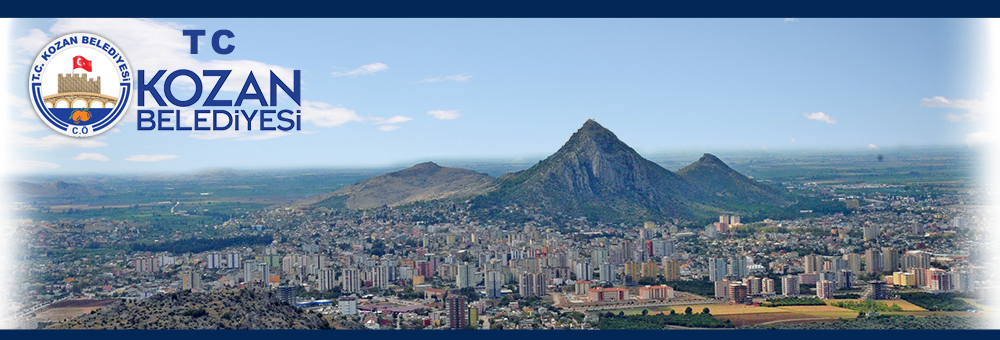 İçindekilerÜST YÖNETİCİ SUNUŞU	3A.	GENEL BİLGİLER	41.	Coğrafi Bilgiler	4B.	GENEL SORUMLUKLAR	61.	Görev Yetki Ve Sorumluluklar	6C.	5393 SAYILI BELEDİYE KANUNU	12D.	5018 SAYILI KAMU MALÎ YÖNETİMİ VE KONTROL KANUNU	13E. KAMU İDARELERİNCE HAZIRLANACAK PERFORMANS PROGRAMLARI HAKKINDA YÖNETMELİK	16F. PERFORMANS BİLGİLERİ	181.Temel Politika ve Öncelikler	182.	Amaç ve Hedefler	18G. STRATEJİK AMAÇ VE HEDEFLER	20H.  KOZAN BELEDİYESİ TEŞKİLAT ŞEMASI	24H.1 Organizasyon Bilgileri	26H.2 Belediye Meclisi	26İ.	FİZİKSEL KAYNAKLAR	28J.	PERFORMANS BİLGİLERİ	31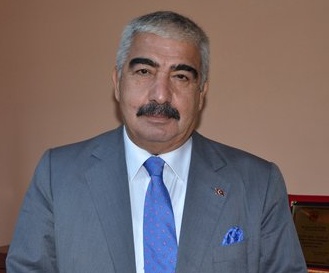 BAŞKAN SUNUŞUSaygıdeğer Meclis Üyeleri ve Değerli Hemşerilerim; 5393 sayılı Belediye Kanunu’nun 41’nci maddesi çerçevesinde nüfusu 50.000’in üzerinde olan Belediyelere beş yıllık stratejik plan oluşturma zorunluluğunun getirilmesini, Kozan  Belediyesi bir fırsat olarak değerlendirmiştir. 5018 Sayılı Kamu Mali Yönetimi ve Kontrol Kanunu 9. Madde gereğince 2014 – 2019 dönemini kapsayan Stratejik Planını hazırlanmış ve Belediye Meclisinde kabul edilerek yürürlüğe girmiştir. Elinizdeki Performans Programı, sözü edilen Stratejik Planın 2017 yılında öngörülen hedeflere ulaşma performansını kamuoyuyla paylaşmaya yönelik hazırlanmıştır. Sosyal ve Kültürel anlamda gelişmiş bir belediyecilik örneği sergileyip Türkiye’ye model olmak için var gücümüzle hedeflerimizi gerçekleştirmeye devam ediyoruz. Bütçenin hazırlanmasına esas teşkil edecek olan 2017 Yılı Performans Programımız, Belediyemizin 2017 Mali yılında, stratejik plan kapsamında yürütülmesi gereken faaliyetleri, yıllık amaç ve hedefleri ile performans göstergelerini, mali kaynak ihtiyacını belirtmek ve Belediye Faaliyet Raporu hazırlanmasında temel oluşturmaktadır. Ayrıca bu Performans Programımız rehberliğinde Kozan’a hizmet etmemiz için en doğru biçimde çalışmalarımızı yürütmek, öncelikli hedefimizdir. Stratejik Planda yer alan amaç, hedef ve faaliyetlerimizi her birim kendi çalışma sorumlulukları dahilinde, en iyi hizmeti verebilmek gayretiyle hazırladıkları performans programı tarafımdan kamuoyuna sunmuştur. Belediyemiz, 2016 yılında yapılan çalışmalar ile Performans hedeflerini üst seviyede tutmuş, Performans göstergeleri doğrultusunda başarılı bir grafik çizmiştir. Stratejik plana uygun olarak 2017 yılı Performans programını da aynı gayret ve özenle hazırlayarak, performans göstergeleri doğrultusunda çıtayı daha yukarda tutmak amacındayız. Bu faaliyetlerin gerçekleştirilmesine yönelik gerekli kaynaklar bütçemizden finanse edilecektir. Sınırlı kaynakları olan Belediyemizin, kaynaklarını en doğru biçimde kullanabilmesi için bu Performans programına uyması ve hedeflerini gerçekleştirilmesi gerekmektedir. Bu güne kadar ki çalışmalarımızda bu sınırlı kaynaklarımızı doğru biçimde kullanmayı başaran Belediyemiz 2017 yılı performans programıyla daha da başarılı olacak, Kozan’a en iyi hizmeti verecektir. Stratejik plana uygun olarak hazırlanan 2017 yılı performans programının Belediyemizin tüm birimleri için iyi bir yol gösterici olmasını temenni ederim. Çünkü Kozan evimiz, Avcılar halkı da ailemizdir. Evimize ve ailemize karşı başlıca görevimiz, hizmetin en iyisini vermektir. Geçen 2 yıl içinde yüreğimizle, sevgimizle, emeğimizle ve özverimizle, güven içerisinde, kültürel ve sosyal etkinliklerimizle, yapmış olduğumuz kentsel yatırımlarla, halkıyla iç içe olan Parlayan Yıldız Kozan’da bugün yaşamak artık bir ayrıcalık oldu. Kozanımız  gün geçtikçe gelişmektedir.   Ulu Önder Atatürk’ün ilke ve inkılâplarından ödün vermeden Kozan Belediyesi, siz saygıdeğer Meclis Üyeleri ve halkı ile bir bütün olarak; mücadelemizi dün olduğu gibi bugün de hiç kimsenin şüphesi olmadan sürdürmekteyiz… Geçmiş dönemdeki başarılı faaliyetlerimizde ve önümüzdeki dönem içinde büyük bir coşkuyla yapmaya hazırlandığımız yeni çalışmalarımızda emek veren herkese; bugünden yarına, daha bilinçli, daha güvenilir ve çağdaş bir Kozan halkının bize verdiği bu kutsal görevi sizlerle birlikte el ele ve omuz omuza layıkıyla sürdüreceğimize olan inancım tamdır. Kozan için emek, bilgi ve yüreğini ortaya koyan arkadaşlarıma teşekkür ediyor ve hepinize başarılı bir çalışma dönemi diliyorum… Mali Hizmetler Müdürlüğü’ne, özverili çalışmalarından dolayı teşekkür eder, performans programının başarılı geçmesini temenni ederimGENEL BİLGİLERCoğrafi Bilgiler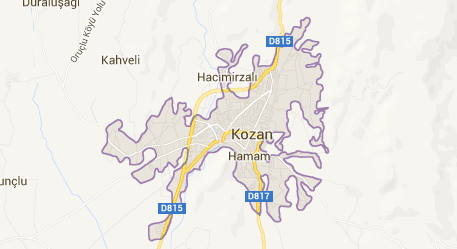 Anadolu Tarihi insanlık tarihi kadar eskidir. Yöremizin Tarihinde Anadolu'nun tarihi kadar eski olduğundan Kozan ve havalisinin tarihi insanlık tarihi kadar eskidir. Bu bilgiler ışığında tarihi Sis şehrinin Çukurova ve çevre tarihinde yöreye ilk insanın ayak bastığı zamandan berisinin tarihi izlerini yansıtır.  Sis ve arkasının verdiği dağlık bölge Hititler'den Asurlulara kadar uzanan tarihi olayların da yaşandığı yerdir. Tarihi Komana (veya Şar) şehri erken dönem Hitit-Kizzuvatna Krallığının merkezi idi. Mezopotamya'dan İç Anadolu'ya uzana ticaret ve kervan yolunun Anavarza-Sis-Kayseri bağlantılı olması bölgenin stratejik öneminden de kaynaklanır. Sis şehrinin kuzeyindeki "Karasis" antik şehrinin giriş kapısında bulunan fil kabartması dolayısı ile İskender döneminde burada yerleşim olduğu ve dağlara doğru uzanan kervan yolunun da buradan kontrol edildiği ortaya çıkar. "Sis" şehir ismi tarihin hatırasıdır. En azından 3.000 yıllık insan yerleşimi burada "Sis" şehrinde yaşanmıştır. Asurluların "Sizu", Romalıların "Sision" ve daha sonra da "Sis" adıyla bilinen antik kent, aynı isimle 1928 yılına kadar varlığını korumuştur.Kozan coğrafyasının en önemli antik kenti şüphesiz ki Anavarza'dır. Romalılar döneminde İmparator Agustus'un ziyaret ettiği Anavarza gelişerek metropol kenti oldu. Dünya olimpiyatları burada yapıldı. Anavarza, Türk tarihinde Çukurova olarak bilinen antik Kilikya'nın da kalbi idi.  Romalılardan Bizans'a geçen Anavarza Abbasi İslam orduları tarafından Hükümdar Harun Reşit zamanında yeni bir kimlik kazandı. Anavarza ve Sis şehirlerine Türkistan'dan getirilenler yerleştirildi (MS 800'lü yıların başı).  Sis yöresinde İlk Türk yerleşimi Bizans Hükümdarı Nikefor Fokas'ın MS 964 yılındaki Kilikya seferine kadar kesintisiz devam etti.Anavarza antik kenti MS 1269 yılında yaşanan depremden büyük hasar gördü. Şehirde yaşayan Ermeni Prensliği ve halk Sis şehrine taşındı. Ermeni Kral II. Leon zamanında Sis kalesinin eteğinde Kral sarayı yaptırıldı. 1340 ve 1350'li yılarda Çukurova'ya gelen  Ramazanoğlu ve Türkmen aşiretler Misis ve Adana şehirlerini ele geçirdiler. Mısır'ı Memluklu Türk Devleti'nin ordusu 1375 yılında Sis Ermeni Krallığını kuşatma altına aldı. Işık Temur ve Türkmenler son Ermeni Kralı VI. Leon'u kale içinde teslim aldılar ve böylece Kilikya Krallığı devri sona erdi.  Ama bundan sonra Türklerin hoşgörülü ve adaletli yönetiminden dolayı Sis şehrinin Ermeniler için dini önemi devam etti.  Sis Ermeni manastırı ve kilisenin aynı yerde bulunması Ermeniler için dini önem taşıyan kutsal eşyaların da burada bulunması dolayısı ile Van'dan Konya'ya kadar uzanan Güney Anadolu şehirlerinde yaşayan Ermeniler dini inançlarının gereği Sis şehrine geliyor ve burada pelesenk yağı bulunan Altın kazanın kapağının açılması törenlerine katılıyorlardı.Sis şehir merkezinde Türk asıllı Sultan Melik Seyfettin Çakmak Ümerasından Emir  Abdullah Hoşkadem tarafından 1448 yılında Büyük Caminin yapımı gerçekleştirilmiştir.Çukurova ve yöremiz XIV. yy ortalarından itibaren Mısır Memluklularına ve bunlara bağlı Türkmenlerin Yüreğir koluna mensup Ramazan oğullarının eline geçmiştir. Bu devletin hâkimiyetini Yavuz Sultan Selim 1517 yılı Mısır seferiyle son vererek bölgeyi tümden Osmanlı topraklarına ilhak etmiştir. Sis, Adana ve Tarsus şehirleriyle birlikte sancak halini almıştır. Sis, Adana ve Tarsus  şehirleri ile birlikte tahsis edilmiştir. Sancak, 1571 yılından itibaren Kıbrıs Beylerbeyliğine bağlanmıştır.1519 ve 1540 yılları arasında yapılan Osmanlı Tahrir Defterleri'ne göre Sis Sancağı; Feke, Anavarza, Lembert, Küpdere ve Parsi-bit (Pars-berd) kalelerinden teşekkül etmekte idi. Sis Sancağı cemrini ise, Savcı-hacılu, Eğlen-oğlu, Avşar ve Kavurgalı gibi cem oluşturmaktaydı.Sis, Osmanlı döneminde aynı adı taşıyan Sancak durumunda idi. Bir çeşit vilayet gibi idi. 1700'lü yıların başlarından itibaren Kozanoğulları Türkmen beyleri önce Feke Belenköy yöresinde dağlık bölgeyi kontrolleri altına aldılar ve kısa sürede Sis şehrinin de idaresini ellerine geçirdiler. Kozanoğullarının derebeylik tarzı yönetimi 1700-1865 yıları arasında devam etti. Bu zaman içinde bölge coğrafyasının adı "Kozan" olarak değişime uğradı.Osmanlı Devleti, Çukurova genelinde göçebeleri toprağa yerleştirmek için 1865 yılında Derviş ve Cevdet Paşalar kumandasında Fırka-i Islahiye ordusunu gönderdi. Kozanoğulları ailesinin sürgün edilmesinden sonra "Kozan Sancağı" kuruldu. Sis, Kadirli (Kars-ı Zülkadriye), Feke, Haçin kazaları Kozan Sancağı'na bağlandı.Osmanlı Devleti döneminde Müslüman Türklerle Ermeniler yörede bir arada iyi ilişkiler içinde yaşamlarını sürdürürken I. Dünya savaşından sonra Kozan ve yöresi 7 Mart 1919 Fransızlar tarafından işgal edilmiştir. Fransız işgali ile birlikte bu güçler tarafından Ermeniler silahlandırılarak  şiddet hareketlerine girmişler ve önemli ölçülerde Müslüman kanı dökülmüş, daha sonra Saimbeyli ve Osman Tufan Bey idaresinde teşkilatlanan mukavemet güçleri 2 Haziran 1920'yılında Fransız işgalciler ve Ermeni güçlerinden temizlenmiştir. Bu tarihten itibaren Sis'e Kozan adı verilmiştir.1865-1923 yılları arasında Mutasarrıflık olan Kozan Cumhuriyet döneminde 1923 yılında Vilayet halini almış, 1926 yıllarından sonra Vilayetliği lağvedilerek Adana İli'ne bağlı ilçe haline getirilmiştir.1920 yılında Kozan Türkiye Büyük Millet Meclisine Mareşal Fevzi Çakmak'ı Milletvekili olarak gönderilmiştir.Bu tarihi dönemlerden günümüze kadar gelen tarihi eserler ise, Kozan Kalesi, Anavarza Kalesi, Karasis Kalesi ile Memluklar döneminde 1448 yılında inşa edilen Ulu camii (Hoşkadem Camii) Kozan suyu üzerinde 9 gözlü Roma köprüsü, tarihi evleri, tarihi çarşısı ile önemli ölçüde tahribat gören Ermeni Kilisesi kalıntıları mevcuttur. Kozan ve havalisi, tarihin her döneminde önemini korumuş bir yerdir. Eski çağlardan beri, birçok milletin nüfuz mücadelesine sahne olan Kozan ve çevresi, verimli arazileri ve elverişli iklim şartları ile gerçekten göz kamaştırıcı bir özelliğe sahiptir.Tarih çağlarında Çukurova'da ve dolayısıyla Kozan'da, çok sayıda medeniyetin kurulması ve birbiri arasındaki nüfuz mücadelesinin uzun yıllar sürmesi, buranın tarihi, coğrafi ve iktisadi önemini ortaya koymaktadır.Kozan ilçesi, Anadolu-Suriye eski ticaret yolunun üzerinde bulunduğu için, ticari bakımdan büyük bir önem taşımaktadır. Hatta Hz. Mevlana Suriye yolculuğunu yaparken dahi bu yolu kullanmıştır. Seyahati esnasında Kozan Kalesi eteklerinde yaşayan 40 keşişle karşılaşması ise bu yolculuğunu doğrulamaktadır. Kozan ve yakın çevresinin sahip olduğu bütün bu olumlu şartlar, ilk çağlardan itibaren, çeşitli kavimlerin yöreye hâkim olma ve yerleşme arzularını kamçılamış, devletlerarası siyasi anlaşmazlık ve savaşlara yol açmış, yörenin birçok kavim arasında el değiştirmesiyle sonuçlanmıştır.GENEL SORUMLUKLARGörev Yetki Ve Sorumluluklar      5216 sayılı Büyükşehir Belediyesi Kanunundan gelen (madde 7)görevleri:İlçe (…) belediyelerinin görev ve yetkileri şunlardır:Kanunlarla münhasıran büyükşehir belediyesine verilen görevler ile birinci fıkrada sayılanlar dışında kalan  görevleri yapmak ve yetkileri kullanmak.Büyükşehir katı atık yönetim plânına uygun olarak, katı atıkları toplamak ve aktarma istasyonuna taşımak.Sıhhî işyerlerini, 2 nci ve 3 üncü sınıf gayrisıhhî müesseseleri, umuma açık istirahat ve eğlence yerlerini ruhsatlandırmak ve denetlemek.Birinci fıkrada belirtilen hizmetlerden; 775 sayılı Gecekondu Kanununda belediyelere verilen yetkileri kullanmak, otopark, spor, dinlenme ve eğlence yerleri ile parkları yapmak; yaşlılar, engelliler, kadınlar, gençler ve çocuklara yönelik sosyal ve kültürel hizmetler sunmak; mesleki eğitim ve beceri kursları açmak; mabetler ile sağlık, eğitim, kültür tesis ve binalarının yapım, bakım ve onarımı ile kültür ve tabiat varlıkları ve tarihî dokuyu korumak; kent tarihi bakımından önem taşıyan mekânların ve işlevlerinin geliştirilmesine ilişkin hizmetler yapmak. Defin ile ilgili hizmetleri yürütmek.(Ek: 12/11/2012-6360/7 md.) Afet riski taşıyan veya can ve mal güvenliği açısından tehlike oluşturan binaları tahliye etmek ve yıkmak.(Değişik son fıkra: 1/7/2006-5538/23 md.) 4562 sayılı Organize Sanayi Bölgeleri Kanunuyla Sanayi ve Ticaret Bakanlığına ve organize sanayi bölgelerine tanınan yetki ve sorumluluklar ile sivil hava ulaşımına açık havaalanları ve bu havaalanları bünyesinde yer alan tüm tesisler bu Kanunun kapsamı dışındadır. (Ek fıkra: 12/11/2012-6360/7 md.) Büyükşehir ve ilçe belediyeleri tarım ve hayvancılığı desteklemek amacıyla her türlü faaliyet ve hizmette bulunabilirler.Belediyenin 5393 sayılı yasadan gelen görevleriMadde 14- Belediye, mahallî müşterek nitelikte olmak şartıyla; İmar, su ve kanalizasyon, ulaşım gibi kentsel alt yapı; coğrafî ve kent bilgi sistemleri; çevre ve çevre sağlığı, temizlik ve katı atık; zabıta, itfaiye, acil yardım, kurtarma ve ambulans; şehir içi trafik; defin ve mezarlıklar; ağaçlandırma, park ve yeşil alanlar; konut; kültür ve sanat, turizm ve tanıtım, gençlik ve spor orta ve yüksek öğrenim öğrenci yurtları (Bu Kanunun 75 inci maddesinin son fıkrası, belediyeler, il özel idareleri, bağlı kuruluşları ve bunların üyesi oldukları birlikler ile ortağı oldukları Sayıştay denetimine tabi şirketler tarafından, orta ve yüksek öğrenim öğrenci yurtları ile Devlete ait her derecedeki okul binalarının yapım, bakım ve onarımı ile tefrişinde uygulanmaz.); sosyal hizmet ve yardım, nikâh, meslek ve beceri kazandırma; ekonomi ve ticaretin geliştirilmesi hizmetlerini yapar veya yaptırır. (Mülga son cümle: 12/11/2012- 6360/17 md.) (…)(Ek cümleler: 12/11/2012-6360/17 md.) Büyükşehir belediyeleri ile nüfusu 100.000’in üzerindeki belediyeler, kadınlar ve çocuklar için konukevleri açmak zorundadır. Diğer belediyeler de mali durumları ve hizmet önceliklerini değerlendirerek kadınlar ve çocuklar için konukevleri açabilirler Devlete ait her derecedeki okul binalarının inşaatı ile bakım ve onarımını yapabilir veya yaptırabilir, her türlü araç, gereç ve malzeme ihtiyaçlarını karşılayabilir; sağlıkla ilgili her türlü tesisi açabilir ve işletebilir; mabetlerin yapımı, bakımı, onarımını yapabilir; kültür ve tabiat varlıkları ile tarihî dokunun ve kent tarihi bakımından önem taşıyan mekânların ve işlevlerinin korunmasını sağlayabilir; bu amaçla bakım ve onarımını yapabilir, korunması mümkün olmayanları aslına uygun olarak yeniden inşa edebilir. (Değişik ikinci cümle: 12/11/2012-6360/17 md.) Gerektiğinde, sporu teşvik etmek amacıyla gençlere spor malzemesi verir, amatör spor kulüplerine ayni ve nakdî yardım yapar ve gerekli desteği sağlar, her türlü amatör spor karşılaşmaları düzenler, yurt içi ve yurt dışı müsabakalarda üstün başarı gösteren veya derece alan öğrencilere, sporculara, teknik yöneticilere ve antrenörlere belediye meclisi kararıyla ödül verebilir. Gıda bankacılığı yapabilir (Ek fıkra: 12/11/2012-6360/17 md.; Değişik: 12/7/2013-6495/100 md.) Belediyelerin birinci fıkranın (b) bendi uyarınca, sporu teşvik etmek amacıyla yapacakları nakdi yardım, bir önceki yıl genel bütçe vergi gelirlerinden belediyeleri için tahakkuk eden miktarın; büyükşehir belediyeleri için binde yedisini, diğer belediyeler için binde on ikisini geçemez. (İptal fıkra: Anayasa Mahkemesi’nin 24/1/2007 tarihli ve E. 2005/95, K. 2007/5 sayılı Kararı ile) Hizmetlerin yerine getirilmesinde öncelik sırası, belediyenin malî durumu ve hizmetin ivediliği dikkate alınarak belirlenir. Belediye hizmetleri, vatandaşlara en yakın yerlerde ve en uygun yöntemlerle sunulur. Hizmet sunumunda engelli, yaşlı, düşkün ve dar gelirlilerin durumuna uygun yöntemler uygulanır. Belediyenin görev, sorumluluk ve yetki alanı belediye sınırlarını kapsar.Belediye meclisinin kararı ile mücavir alanlara da belediye hizmetleri götürülebilir. 4562 sayılı Organize Sanayi Bölgeleri Kanunu hükümleri saklıdır. (Ek fıkra: 1/7/2006-5538/29 md.) Sivil hava ulaşımına açık havaalanları ile bu havaalanları bünyesinde yer alan tüm tesisler bu Kanunun kapsamı dışındadır.Belediyenin 5393 sayılı Yasadan gelen yetkileri ve imtiyazları:Madde 15- Belediyenin yetkileri ve imtiyazları şunlardır: Belde sakinlerinin mahallî müşterek nitelikteki ihtiyaçlarını karşılamak amacıyla her türlü faaliyet ve girişimde bulunmak. Kanunların belediyeye verdiği yetki çerçevesinde yönetmelik çıkarmak, belediye yasakları koymak ve uygulamak, kanunlarda belirtilen cezaları vermek.Gerçek ve tüzel kişilerin faaliyetleri ile ilgili olarak kanunlarda belirtilen izin veya ruhsatı vermek. Özel kanunları gereğince belediyeye ait vergi, resim, harç, katkı ve katılma paylarının tarh, tahakkuk ve tahsilini yapmak; vergi, resim ve harç dışındaki özel hukuk hükümlerine göre tahsili gereken doğal gaz, su, atık su ve hizmet karşılığı alacakların tahsilini yapmak veya yaptırmak. Müktesep haklar saklı kalmak üzere; içme, kullanma ve endüstri suyu sağlamak; atık su ve yağmur suyunun uzaklaştırılmasını sağlamak; bunlar için gerekli tesisleri kurmak, kurdurmak, işletmek ve işlettirmek; kaynak sularını işletmek veya işlettirmek. Toplu taşıma yapmak; bu amaçla otobüs, deniz ve su ulaşım araçları, tünel, raylı sistem dâhil her türlü toplu taşıma sistemlerini kurmak, kurdurmak, işletmek ve işlettirmek. Katı atıkların toplanması, taşınması, ayrıştırılması, geri kazanımı, ortadan kaldırılması ve depolanması ile ilgili bütün hizmetleri yapmak ve yaptırmak.Mahallî müşterek nitelikteki hizmetlerin yerine getirilmesi amacıyla, belediye ve mücavir alan sınırları içerisinde taşınmaz almak, kamulaştırmak, satmak, kiralamak veya kiraya vermek, trampa etmek, tahsis etmek, bunlar üzerinde sınırlı aynî hak tesis etmek. Borç almak, bağış kabul etmek.Toptancı ve perakendeci hâlleri, otobüs terminali, fuar alanı, mezbaha, ilgili mevzuata göre yat limanı ve iskele kurmak, kurdurmak, işletmek, işlettirmek veya bu yerlerin gerçek ve tüzel kişilerce açılmasına izin vermek. Vergi, resim ve harçlar dışında kalan dava konusu uyuşmazlıkların anlaşmayla tasfiyesine karar vermek. Gayrisıhhî müesseseler ile umuma açık istirahat ve eğlence yerlerini ruhsatlandırmak ve denetlemek. Beldede ekonomi ve ticaretin geliştirilmesi ve kayıt altına alınması amacıyla izinsiz satış yapan seyyar satıcıları faaliyetten men etmek, izinsiz satış yapan seyyar satıcıların faaliyetten men edilmesi sonucu, cezası ödenmeyerek iki gün içinde geri alınmayan gıda maddelerini gıda bankalarına, cezası ödenmeyerek 30 gün içinde geri alınmayan gıda dışı malları yoksullara vermek. Reklam panoları ve tanıtıcı tabelalar konusunda standartlar getirmek.Gayrisıhhî işyerlerini, eğlence yerlerini, halk sağlığına ve çevreye etkisi olan diğer işyerlerini kentin belirli yerlerinde toplamak; hafriyat toprağı ve moloz döküm alanlarını; sıvılaştırılmış petrol gazı depolama sahalarını; inşaat malzemeleri, odun, kömür ve hurda depolama alanları ve satış yerlerini belirlemek; bu alan ve yerler ile taşımalarda çevre kirliliği oluşmaması için gereken tedbirleri almak. Kara, deniz, su ve demiryolu üzerinde işletilen her türlü servis ve toplu taşıma araçları ile taksi sayılarını, bilet ücret ve tarifelerini, zaman ve güzergâhlarını belirlemek; durak yerleri ile karayolu, yol, cadde, sokak, meydan ve benzeri yerler üzerinde araç park yerlerini tespit etmek ve işletmek, işlettirmek veya kiraya vermek; kanunların belediyelere verdiği trafik düzenlemesinin gerektirdiği bütün işleri yürütmek. (Ek: 12/11/2012-6360/18 md.) Belediye mücavir alan sınırları içerisinde 5/11/2008 tarihli ve 5809 sayılı Elektronik Haberleşme Kanunu, 26/9/2011 tarihli ve 655 sayılı Ulaştırma, Denizcilik ve Haberleşme Bakanlığının Teşkilat ve Görevleri Hakkında Kanun Hükmünde Kararname ve ilgili diğer mevzuata göre kuruluş izni verilen alanda tesis edilecek elektronik haberleşme istasyonlarına kent ve yapı estetiği ile elektronik haberleşme hizmetinin gerekleri dikkate alınarak ücret karşılığında yer seçim belgesi vermek, (Ek fıkra: 12/11/2012-6360/18 md.) (r) bendine göre verilecek yer seçim belgesi karşılığında alınacak ücret Ulaştırma, Denizcilik ve Haberleşme Bakanlığınca belirlenir. Ücreti yatırılmasına rağmen yirmi gün içerisinde verilmeyen yer seçim belgesi verilmiş sayılır. Büyükşehir sınırları içerisinde yer seçim belgesi vermeye ve ücretini almaya büyükşehir belediyeleri yetkilidir. Belirtilen gayrisıhhî müesseselerden birinci sınıf olanların ruhsatlandırılması ve denetlenmesi, büyükşehir ve il merkez belediyeleri dışındaki yerlerde il özel idaresi tarafından yapılır. Belediye, (e), (f) ve (g) bentlerinde belirtilen hizmetleri Danıştayın görüşü ve İçişleri Bak. kararıyla süresi 49 yılı geçmemek üzere imtiyaz yoluyla devredebilir; toplu taşıma hizmetlerini imtiyaz veya tekel oluşturmayacak şekilde ruhsat vermek suretiyle yerine getirebileceği gibi toplu taşıma hatlarını kiraya verme veya 67. maddedeki esaslara göre hizmet satın alma yoluyla yerine getirebilir.İl sınırları içinde büyükşehir belediyeleri, belediye ve mücavir alan sınırları içinde il belediyeleri ile nüfusu 10.000'i geçen belediyeler, meclis kararıyla; turizm, sağlık, sanayi ve ticaret yatırımlarının ve eğitim kurumlarının su, termal su, kanalizasyon, doğal gaz, yol ve aydınlatma gibi alt yapı çalışmalarını faiz almaksızın on yıla kadar geri ödemeli veya ücretsiz olarak yapabilir veya yaptırabilir, bunun karşılığında yapılan tesislere ortak olabilir; Sağlık, eğitim, sosyal hizmet ve turizmi geliştirecek projelere İçişleri Bakanlığının onayı ile ücretsiz veya düşük bir bedelle amacı dışında kullanılmamak kaydıyla taşınmaz tahsis edebilir. (Ek:12/11/2012-6360/18 md.) Belediye ve bağlı idareler, meclis kararıyla mabetlere indirimli bedelle ya da ücretsiz olarak içme ve kullanma suyu verebilirler. Belediye, belde sakinlerinin belediye hizmetleriyle ilgili görüş ve düşüncelerini tespit etmek amacıyla kamuoyu yoklaması ve araştırması yapabilir. Belediye mallarına karşı suç işleyenler Devlet malına karşı suç işlemiş sayılır.2886 sayılı Devlet İhale Kanununun 75. md. hükümleri belediye taşınmazları hakkında da uygulanır. Belediyenin proje karşılığı borçlanma yoluyla elde ettiği gelirleri, şartlı bağışlar ve kamu hizmetlerinde fiilen kullanılan malları ile belediye tarafından tahsil edilen vergi, resim ve harç gelirleri haczedilemez. İcra dairesince haciz kararı alınmadan önce belediyeden borca yeter miktarda haczedilebilecek mal gösterilmesi istenir ve haciz işlemi sadece gösterilen bu mal üzerine uygulanır. On gün içinde yeterli mal beyan edilmemesi durumunda yapılacak haciz işlemi, alacak miktarını aşacak veya kamu hizmetlerini aksatacak şekilde yapılamaz.Belediyeye tanınan muafiyetler: Madde 16- Belediyenin kamu hizmetine ayrılan veya kamunun yararlanmasına açık, gelir getirmeyen taşınmazları ile bunların inşa ve kullanımları katma değer vergisi ile özel tüketim vergisi hariç her türlü vergi, resim, harç, katılma ve katkı paylarından muaftır.Belediyelere Görev Veren Diğer Kanunlar: Belediye Kanunu’nun 14. Maddesinde sayılan görev ve yetkiler haricinde diğer mevzuatın belediyelere tevdi ettiği görevlerde vardır. Bu görevler Belediye Kanunu’na ek yapmaktan daha çok ilgili kanunlarda ayrıca düzenlenmiştir. Örnek vermek gerekirse; 5199 sayılı Hayvanları koruma Kanunu, 1593 sayılı Umumi Hıfzıssıhha Kanunu, 3194 sayılı İmar Kanunu, 2872 sayılı Çevre Kanunu, 775 sayılı Gecekondu Kanunu, 3621 sayılı Kıyı Koruma Kanunu, 2863 sayılı Kültür ve Tabiat Varlıklarını Koruma Kanunu, 4077 sayılı Tüketicinin Korunması Hakkındaki Kanun, 4982 sayılı Bilgi Edinme Hakkı kanunu, 5018 sayılı Kamu Mali Yönetimi ve Kontrol Kanunu, 3572 sayılı İş yeri açma ve Çalışma Ruhsatlarına Dair kanun Hükmünde Kararnamenin Değiştirilerek Kabulüne Dair Kanun, 3998 sayılı Mezarlıkların Korunması Hakkındaki Kanun gibi birçok kanun belediyelere görev verilmiştir.5393 SAYILI BELEDİYE KANUNU (13/7/2005 tarih ve 25874 sayılı Resmi Gazete’de yayımlanmıştır.)Madde 38- Belediye başkanının görev ve yetkileri Belediye başkanının görev ve yetkileri şunlardır:a) Belediye teşkilâtının en üst amiri olarak belediye teşkilâtını sevk ve idare etmek, belediyenin hak ve menfaatlerini korumak.b) Belediyeyi stratejik plâna uygun olarak yönetmek, belediye idaresinin kurumsal stratejilerini oluşturmak, bu stratejilere uygun olarak bütçeyi, belediye faaliyetlerinin ve personelinin performans ölçütlerini hazırlamak ve uygulamak, izlemek ve değerlendirmek, bunlarla ilgili raporları meclise sunmak.c) Belediyeyi Devlet dairelerinde ve törenlerde, davacı veya davalı olarak da yargı yerlerinde temsil etmek veya vekil tayin etmek.d) Meclise ve encümene başkanlık etmek.e) Belediyenin taşınır ve taşınmaz mallarını idare etmek.f) Belediyenin gelir ve alacaklarını takip ve tahsil etmek.g) Yetkili organların kararını almak şartıyla sözleşme yapmak.h) Meclis ve encümen kararlarını uygulamak.i) Bütçeyi uygulamak, bütçede meclis ve encümenin yetkisi dışındaki aktarmalara onay vermek.j) Belediye personelini atamak.k) Belediye ve bağlı kuruluşları ile işletmelerini denetlemek.l) Şartsız bağışları kabul etmek.m) Belde halkının huzur, esenlik, sağlık ve mutluluğu için gereken önlemleri almak.n) Bütçede yoksul ve muhtaçlar için ayrılan ödeneği kullanmak, (Değişik ibare:R.G-03/05/2013-28636) engellilere yönelik hizmetleri yürütmek ve (Değişik ibare:R.G-03/05/2013-28636) engelliler merkezini oluşturmak.o) Temsil ve ağırlama giderleri için ayrılan ödeneği kullanmak.p) Kanunlarla belediyeye verilen ve belediye meclisi veya belediye encümeni kararını gerektirmeyen görevleri yapmak ve yetkileri kullanmak.Madde 41- Stratejik plân ve performans programı, Belediye başkanı, mahallî idareler genel seçimlerinden itibaren altı ay içinde; kalkınma plânı ve programı ile varsa bölge plânına uygun olarak stratejik plân ve ilgili olduğu yıl başından önce de yıllık performans programı hazırlayıp belediye meclisine sunar.Stratejik plân, varsa üniversiteler ve meslek odaları ile konuyla ilgili sivil toplum örgütlerinin görüşleri alınarak hazırlanır ve belediye meclisi tarafından kabul edildikten sonra yürürlüğe girer.Nüfusu 50.000'in altında olan belediyelerde stratejik plân yapılması zorunlu değildir.Stratejik plân ve performans programı bütçenin hazırlanmasına esas teşkil eder ve belediye meclisinde bütçeden önce görüşülerek kabul edilir.Madde 54- Denetimin amacı, Belediyelerin denetimi; faaliyet ve işlemlerde hataların önlenmesine yardımcı olmak, çalışanların ve belediye teşkilâtının gelişmesine, yönetim ve kontrol sistemlerinin geçerli, güvenilir ve tutarlı duruma gelmesine rehberlik etmek amacıyla; hizmetlerin   süreç   ve   sonuçlarını   mevzuata,  önceden   belirlenmiş    amaç  ve   hedeflere, performans ölçütlerine ve kalite standartlarına göre tarafsız olarak analiz etmek, karşılaştırmak ve ölçmek; kanıtlara dayalı olarak değerlendirmek, elde edilen sonuçları rapor hâline getirerek ilgililere duyurmaktır.Madde 56- Faaliyet raporu, Belediye başkanı, 5018 sayılı Kamu Malî Yönetimi ve Kontrol Kanununun 41 inci maddesinin dördüncü fıkrasında belirtilen biçimde; stratejik plân ve performans programına göre yürütülen faaliyetleri, belirlenmiş performans ölçütlerine göre hedef ve gerçekleşme durumu ile meydana gelen sapmaların nedenlerini ve belediye borçlarının durumunu açıklayan faaliyet raporunu hazırlar. Faaliyet raporunda, bağlı kuruluş ve işletmeler ile belediye ortaklıklarına ilişkin söz konusu bilgi ve değerlendirmelere de yer verilir.Faaliyet raporu nisan ayı toplantısında belediye başkanı tarafından meclise sunulur. Raporun bir örneği İçişleri Bakanlığına gönderilir ve kamuoyuna da açıklanır.Madde 61- Belediye bütçesi  Belediyenin stratejik plânına ve performans programına uygun olarak hazırlanan bütçe, belediyenin malî yıl ve izleyen iki yıl içindeki gelir ve gider tahminlerini gösterir, gelirlerin toplanmasına ve harcamaların yapılmasına izin verir.Bütçeye ayrıntılı harcama programları ile finansman programları eklenir.Bütçe yılı Devlet malî yılı ile aynıdır.Bütçe dışı harcama yapılamaz.Belediye başkanı ve harcama yetkisi verilen diğer görevliler, bütçe ödeneklerinin verimli, tutumlu ve yerinde harcanmasından sorumludur.5018 SAYILI KAMU MALÎ YÖNETİMİ VE KONTROL KANUNU Madde 9- Stratejik planlama ve performans esaslı bütçeleme: Kamu idareleri; kalkınma planları, programlar, ilgili mevzuat ve benimsedikleri temel ilkeler çerçevesinde geleceğe ilişkin misyon ve vizyonlarını oluşturmak,  stratejik amaçlar ve ölçülebilir hedefler saptamak, performanslarını önceden belirlenmiş olan göstergeler doğrultusunda ölçmek ve bu sürecin izleme ve değerlendirmesini yapmak amacıyla katılımcı yöntemlerle stratejik plan hazırlarlar.Kamu idareleri, kamu hizmetlerinin istenilen düzeyde ve kalitede sunulabilmesi için bütçeleri ile program ve proje bazında kaynak tahsislerini; stratejik planlarına, yıllık amaç ve hedefleri ile performans göstergelerine dayandırmak zorundadırlar. Stratejik plan hazırlamakla yükümlü olacak kamu idarelerinin ve stratejik planlama sürecine ilişkin takvimin tespitine, stratejik planların kalkınma planı ve programlarla ilişkilendirilmesine yönelik usul ve esasların belirlenmesine Devlet Planlama Teşkilatı Müsteşarlığı yetkilidir. (Ek fıkra: 24/7/2008-5793/30 md.) Kamu idareleri, yürütecekleri faaliyet ve projeler ile bunların kaynak ihtiyacını, performans hedef ve göstergelerini içeren performans programı hazırlar. Kamu idareleri bütçelerini, stratejik planlarında yer alan misyon, vizyon, stratejik amaç ve hedeflerle uyumlu ve performans esasına dayalı olarak hazırlarlar. Kamu idarelerinin bütçelerinin stratejik planlarda belirlenen performans göstergelerine uygunluğu ve idarelerin bu çerçevede yürütecekleri faaliyetler ile performans esaslı bütçelemeye ilişkin diğer hususları belirlemeye Maliye Bakanlığı yetkilidir.Maliye Bakanlığı, Devlet Planlama Teşkilatı Müsteşarlığı ve ilgili kamu idaresi tarafından birlikte tespit edilecek olan performans göstergeleri, kuruluşların bütçelerinde yer alır. Performans denetimleri bu göstergeler çerçevesinde gerçekleştirilir.  Madde 13- Bütçe  ilkeleri:  Bütçelerin hazırlanması, uygulanması ve kontrolünde aşağıdaki ilkelere uyulur:a) Bütçelerin hazırlanması ve uygulanmasında, makroekonomik istikrarla birlikte sürdürülebilir kalkınmayı sağlamak esastır.b) Kamu idarelerine bütçeyle verilen harcama yetkisi, kanunlarla düzenlenen görev ve hizmetlerin yerine getirilmesi amacıyla kullanılır.c) Bütçeler kalkınma planı ve programlarda yer alan politika, hedef ve önceliklere uygun şekilde, idarelerin stratejik planları ile performans ölçütlerine ve fayda-maliyet analizine göre hazırlanır, uygulanır ve kontrol edilir.d) Bütçeler, stratejik planlar dikkate alınarak izleyen iki yılın bütçe tahminleriyle birlikte görüşülür ve değerlendirilir.e) Bütçe, kamu malî işlemlerinin kapsamlı ve saydam bir şekilde görünmesini sağlar.f) Tüm gelir ve giderler gayri safi olarak bütçelerde gösterilir.g) Belirli gelirlerin belirli giderlere tahsis edilmemesi esastır.h) Bütçelerde gelir ve gider denkliğinin sağlanması esastır.i) Bütçeler, ait olduğu yıl başlamadan önce TBMM veya yetkili organlarca kabul edilmedikçe veya onaylanmadıkça uygulanamaz.j) Bütçelerde, bütçeyi ilgilendirmeyen hususlara yer verilmez.k) Bütçeler kurumsal, işlevsel ve ekonomik sonuçların görülmesini sağlayacak şekilde Maliye Bakanlığınca uluslararası standartlara uygun olarak belirlenen bir sınıflandırmaya tâbi tutularak hazırlanır ve uygulanır.l) Bütçe gelir ve gider tahminleri ile uygulama sonuçlarının raporlanmasında açıklık, doğruluk ve malî saydamlık esas alınır. m) Kamu idarelerinin tüm gelir ve giderleri bütçelerinde gösterilir.n) Kamu hizmetleri, bütçelere konulacak ödeneklerle, mevzuatla belirlenmiş yöntem, ilke ve amaçlara uygun olarak gerçekleştirilir.o) Bütçelerde, ödenekler belirli amaçları gerçekleştirmek üzere tahsis edilir. Madde 41- Faaliyet raporları(Değişik: 22/12/2005-5436/3 md.) Üst yöneticiler ve bütçeyle ödenek tahsis edilen harcama yetkililerince, hesap verme sorumluluğu çerçevesinde, her yıl faaliyet raporu hazırlanır. Üst yönetici, harcama yetkilileri tarafından hazırlanan birim faaliyet raporlarını esas alarak, idaresinin faaliyet sonuçlarını gösteren idare faaliyet raporunu düzenleyerek kamuoyuna açıklar. Merkezî yönetim kapsamındaki kamu idareleri ve sosyal güvenlik kurumları, idare faaliyet raporlarının birer örneğini Sayıştaya ve Maliye Bakanlığına gönderir. Mahallî idarelerce hazırlanan idare faaliyet raporlarının birer örneği Sayıştay ve İçişleri Bakanlığına gönderilir. İçişleri Bakanlığı, bu raporları esas alarak kendi değerlendirmelerini de içeren mahallî idareler genel faaliyet raporunu hazırlar ve kamuoyuna açıklar. Raporun birer örneği Sayıştay’a ve Maliye Bakanlığına gönderilir. Merkezî yönetim kapsamındaki idareler ile sosyal güvenlik kurumlarının bir malî yıldaki faaliyet sonuçları, Maliye Bakanlığınca hazırlanacak genel faaliyet raporunda gösterilir. Bu raporda, mahallî idarelerin malî yapılarına ilişkin genel değerlendirmelere de yer verilir. Maliye Bakanlığı, genel faaliyet raporunu kamuoyuna açıklar ve bir örneğini Sayıştay’a gönderir. Sayıştay, mahallî idarelerin raporları hariç idare faaliyet raporlarını, mahallî idareler genel faaliyet raporunu ve genel faaliyet raporunu, dış denetim sonuçlarını dikkate alarak görüşlerini de belirtmek suretiyle Türkiye Büyük Millet Meclisine sunar. Türkiye Büyük Millet Meclisi bu raporlar ve değerlendirmeler çerçevesinde, kamu kaynağının elde edilmesi ve kullanılmasına ilişkin olarak kamu idarelerinin yönetim ve hesap verme sorumluluklarını görüşür. Bu görüşmelere üst yönetici veya görevlendireceği yardımcısının ilgili bakanla birlikte katılması zorunludur. 	İdare faaliyet raporu, ilgili idare hakkındaki genel bilgilerle birlikte; kullanılan kaynakları, bütçe hedef ve gerçekleşmeleri ile meydana gelen sapmaların nedenlerini, varlık ve yükümlülükleri ile yardım yapılan birlik, kurum ve kuruluşların faaliyetlerine ilişkin bilgileri de kapsayan malî bilgileri; stratejik plan ve performans programı uyarınca yürütülen faaliyetleri ve performans bilgilerini içerecek şekilde düzenlenir. Bu raporlarda yer alacak hususlar, raporların hazırlanması, ilgili idarelere verilmesi, kamuoyuna açıklanması ve bu işlemlere ilişkin süreler ile diğer usûl ve esaslar, İçişleri Bakanlığı ve Sayıştay’ın görüşü alınarak Maliye Bakanlığı tarafından çıkarılacak yönetmelikle belirlenir.Madde 64- İç denetçinin görevleri: Kamu idarelerinin yıllık iç denetim programı üst yöneticinin önerileri de dikkate alınarak iç denetçiler tarafından hazırlanır ve üst yönetici tarafından onaylanır. İç denetçi, aşağıda belirtilen  görevleri yerine getirir:a) Nesnel risk analizlerine dayanarak kamu idarelerinin  yönetim ve kontrol yapılarını değerlendirmek.b) Kaynakların etkili, ekonomik ve verimli kullanılması bakımından incelemeler yapmak ve önerilerde bulunmak.c) Harcama sonrasında yasal uygunluk denetimi yapmak.d) İdarenin harcamalarının, malî işlemlere ilişkin karar ve tasarruflarının, amaç ve politikalara, kalkınma planına, programlara, stratejik planlara ve performans programlarına uygunluğunu (22/12/2005 tarihli ve 5436 sayılı Kanunun 10 uncu maddesiyle "izlemek" ibaresi, "denetlemek" olarak değiştirilmiştir.) denetlemek ve değerlendirmek.e) Malî yönetim ve kontrol süreçlerinin sistem denetimini yapmak ve bu konularda önerilerde bulunmak.f) Denetim sonuçları çerçevesinde iyileştirmelere yönelik önerilerde bulunmak.g) Denetim sırasında veya denetim sonuçlarına göre soruşturma açılmasını gerektirecek bir duruma rastlandığında, ilgili idarenin en üst amirine bildirmek.İç denetçi bu görevlerini, İç Denetim Koordinasyon Kurulu tarafından belirlenen ve uluslararası kabul görmüş kontrol ve denetim standartlarına uygun şekilde yerine getirir.İç denetçi, görevinde bağımsızdır ve iç denetçiye asli görevi dışında hiçbir görev verilemez ve yaptırılamaz.İç denetçiler, raporlarını doğrudan üst yöneticiye sunar. Bu raporlar üst yönetici tarafından değerlendirmek suretiyle gereği için ilgili birimler ile malî hizmetler birimine verilir. İç denetim raporları ile bunlar üzerine yapılan işlemler, üst yönetici tarafından en geç iki ay içinde İç Denetim Koordinasyon Kuruluna gönderilir.STRATEJİ GELİŞTİRME BİRİMLERİNİN ÇALIŞMA USUL VE ESASLARI HAKKINDA YÖNETMELİK         (18 Şubat 2006 Tarihli ve 26084 Sayılı Resmî Gazete’de yayımlanmıştır.) MADDE 5 – Strateji geliştirme birimlerinin görevleri: Aşağıda belirtilen görevler, strateji geliştirme birimleri tarafından yürütülür.a) Ulusal kalkınma strateji ve politikaları, yıllık program ve hükümet programı çerçevesinde idarenin orta ve uzun vadeli strateji ve politikalarını belirlemek, amaçlarını oluşturmak üzere gerekli çalışmaları yapmak.b) İdarenin görev alanına giren konularda performans ve kalite ölçütleri geliştirmek ve bu kapsamda verilecek diğer görevleri yerine getirmek.c) İdarenin yönetimi ile hizmetlerin geliştirilmesi ve performansla ilgili bilgi ve verileri toplamak, analiz etmek ve yorumlamak.d) İdarenin görev alanına giren konularda, hizmetleri etkileyecek dış faktörleri incelemek, kurum içi kapasite araştırması yapmak, hizmetlerin etkililiğini ve tatmin düzeyini analiz etmek ve genel araştırmalar yapmak.e) Yönetim bilgi sistemlerine ilişkin hizmetleri yerine getirmek.f) İdarede kurulmuşsa Strateji Geliştirme Kurulunun sekretarya hizmetlerini yürütmek.g) İdarenin stratejik plan ve performans programının hazırlanmasını koordine etmek ve sonuçlarının konsolide edilmesi çalışmalarını yürütmek.h) İzleyen iki yılın bütçe tahminlerini de içeren idare bütçesini, stratejik plan ve yıllık performans programına uygun olarak hazırlamak ve idare faaliyetlerinin bunlara uygunluğunu izlemek ve değerlendirmek. i) Mevzuatı uyarınca belirlenecek bütçe ilke ve esasları çerçevesinde, ayrıntılı harcama programı hazırlamak ve hizmet gereksinimleri dikkate alınarak ödeneğin ilgili birimlere gönderilmesini sağlamak. j) Bütçe kayıtlarını tutmak, bütçe uygulama sonuçlarına ilişkin verileri toplamak, değerlendirmek ve bütçe kesin hesabı ile malî istatistikleri hazırlamak. k) İlgili mevzuatı çerçevesinde idare gelirlerini tahakkuk ettirmek, gelir ve alacaklarının takip ve tahsil işlemlerini yürütmek. l) Genel bütçe kapsamı dışında kalan idarelerde muhasebe hizmetlerini yürütmek. m) Harcama birimleri tarafından hazırlanan birim faaliyet raporlarını da esas alarak idarenin faaliyet raporunu hazırlamak. n) İdarenin mülkiyetinde veya kullanımında bulunan taşınır ve taşınmazlara ilişkin icmal cetvellerini düzenlemek. o) İdarenin yatırım programının hazırlanmasını koordine etmek, uygulama sonuçlarını izlemek ve yıllık yatırım değerlendirme raporunu hazırlamak. p) İdarenin, diğer idareler nezdinde takibi gereken malî iş ve işlemlerini yürütmek ve sonuçlandırmak. r) Malî kanunlarla ilgili diğer mevzuatın uygulanması konusunda üst yöneticiye ve harcama yetkililerine gerekli bilgileri sağlamak ve danışmanlık yapmak. s) Ön malî kontrol faaliyetini yürütmek. t) İç kontrol sisteminin kurulması, standartlarının uygulanması ve geliştirilmesi konularında çalışmalar yapmak; üst yönetimin iç denetime yönelik işlevinin etkililiğini ve verimliliğini artırmak için gerekli hazırlıkları yapmak. u) Bakan ve/veya üst yönetici tarafından verilecek diğer görevleri yapmak.MADDE 10 — Stratejik planlama çalışmalarının koordinasyonu: Stratejik planın hazırlanması, güncellenmesi ve yenilenmesi çalışmalarında koordinasyon görevi strateji geliştirme birimleri tarafından yürütülür. Strateji geliştirme birimleri tarafından yapılacak stratejik plan hazırlık çalışmalarına idarenin diğer birimlerinin temsilcilerinin katılımı sağlanır. Stratejik planlama çalışmalarında Kanunun 9 uncu maddesi uyarınca yapılan düzenlemelere de uyulur.    MADDE 11 — Performans programı hazırlıklarının koordinasyonu :Performans programının hazırlanması ve değiştirilmesi çalışmalarında koordinasyon görevi strateji geliştirme birimleri tarafından yürütülür. Bu çalışmalarda kullanılacak belge ve cetveller ile gerekli doküman strateji geliştirme birimleri tarafından idarenin ilgili diğer birimlerine gönderilir. Birim performans programları birimler tarafından hazırlanarak belirlenen süre içinde strateji geliştirme birimlerine gönderilir. Strateji geliştirme birimleri, birim performans programlarından hareketle idare performans programını hazırlar. Strateji geliştirme birimleri tarafından yürütülen performans programının hazırlık çalışmalarına idarenin ilgili birimlerinin temsilcilerinin katılımı sağlanır. Performans programı hazırlıklarında, Kanunun 9 uncu maddesi uyarınca yapılan düzenlemelere de uyulur.KAMU İDARELERİNDE STRATEJİK PLANLAMAYA İLİŞKİN USUL VE ESASLAR HAKKINDA YÖNETMELİK( 26/05/2006 tarihi ve 26179 sayılı Resmi Gazete’de yayımlanmıştır. ) 	Madde 5 – Genel ilkeler :  (1) Stratejik planlama sürecinde;   a) Kamu idaresinin hizmetinden yararlananların, kamu idaresi çalışanlarının, sivil toplum kuruluşlarının, ilgili kamu kurum ve kuruluşları ile ilgili diğer tarafların katılımları sağlanır ve katkıları alınır. b) Çalışmalar, strateji geliştirme biriminin koordinatörlüğünde tüm birimlerin katılım ve katkılarıyla yürütülür.   c) Stratejik planların doğrudan doğruya kamu idarelerince ve idarelerin kendi çalışanları tarafından hazırlanması zorunludur. İhtiyaç duyulması hâlinde idare dışından temin edilecek danışmanlık hizmetleri sadece yöntem ve süreç danışmanlığı ile eğitim hizmetleri konularıyla sınırlıdır.   ç) İlgili tüm kamu idareleri birbirleri ile uyum, işbirliği ve eşgüdüm içinde; hesap verme sorumluluğunun gereklerini dikkate alarak çalışır.  Madde 11 – Üst yöneticilerin sorumluluğu :(1) Üst yöneticiler, idarelerinin stratejik planlarının hazırlanmasından ve uygulanmasından Bakana; mahalli idarelerde ise meclislerine karşı sorumludur.Madde 15 – Stratejik planların sunulması (1) Stratejik planlar, bakanlıklar ile bakanlıkların bağlı ve ilgili kuruluşlarında Bakanın, diğer kamu idarelerinde en üst yöneticinin onayını müteakip performans programı ve bütçe hazırlıklarında esas alınmak üzere Maliye Bakanlığına ve Müsteşarlığa gönderilir.   (2) Stratejik planların birer nüshası, Türkiye Büyük Millet Meclisine ve Sayıştay’ da gönderilir.   (3) Mahallî idareler ilgili meclis tarafından kabulünü müteakip stratejik planlarını İçişleri Bakanlığına ve Müsteşarlığa gönderir.   (4) Stratejik planlar kamuoyuna duyurulur ve kamu idarelerinin internet sitelerinde yayınlanır.Madde 16 – Performans programı(1) Performans programları, stratejik planların yıllık uygulama dilimlerini oluşturur. Kamu idareleri performans programlarını stratejik planlarına uygun olarak Maliye Bakanlığınca belirlenen usul ve esaslar çerçevesinde hazırlar.   (2) Bütçeler performans programına uygun olarak hazırlanır.   (3) Performans programları Maliye Bakanlığına ve Müsteşarlığa gönderilir.E. KAMU İDARELERİNCE HAZIRLANACAK PERFORMANS PROGRAMLARI HAKKINDA YÖNETMELİK(05.07.2008 tarih ve 26927 sayılı Resmi Gazete’de yayımlanmıştır.)MADDE 4 –  Performans programlarının hazırlanması (Değişik: R.G.15/7/2009-27289)(1) Performans programları; bu Yönetmelik, Performans Programı Hazırlama Rehberi ve Bakanlıkça performans esaslı bütçelemeye ilişkin yapılacak diğer düzenlemelere uygun olarak idarenin program dönemine ilişkin performans hedef ve göstergelerini, performans hedeflerine ulaşmak için yürütülecek faaliyetler ile bunların kaynak ihtiyacını, idareye ilişkin mali ve mali olmayan diğer bilgileri içerecek şekilde mali hizmetler biriminin koordinasyonunda harcama yetkililerinin katılımıyla üst yönetici tarafından idare düzeyinde hazırlanır. (2) Performans programları; çıktı ve sonuç odaklı bir anlayışla, doğru ve güvenilir bilgiye dayalı, mali saydamlığı ve hesap verebilirliği sağlayacak şekilde her yıl hazırlanır.(3) Kamu idareleri performans programı hazırlıklarında Kalkınma Planı, Hükümet Programı, Orta Vadeli Program, Orta Vadeli Mali Plan, Yıllık Program ile stratejik planlarını esas alırlar.(4) Performans programlarında yer alan hedef ve göstergelerin sade ve anlaşılır olması esastır.(5) Kamu idarelerinin performans programını hazırlama süreci, kamu idarelerinin üst yöneticisi ve harcama yetkilileri tarafından program dönemine ilişkin öncelikli stratejik amaç ve hedeflerin, performans hedef ve göstergelerinin, faaliyetlerin ve bunlardan sorumlu harcama birimlerinin belirlenerek, en geç Mayıs ayı sonuna kadar üst yönetici tarafından harcama birimlerine yazılı olarak duyurulmasıyla başlar.(6) Üst yönetici ve harcama yetkilileri, performans programlarının hazırlanmasında ihtiyaç duyulacak her türlü bilgi ve verinin toplanması ile analiz edilmesi için gerekli ortam, yapı ve süreçleri oluştururlar.MADDE 7 – Performans programının ilgili idarelere gönderilmesi ve kamuoyuna açıklanması (1) Genel bütçe kapsamındaki kamu idareleri ile özel bütçeli idareler, performans programlarını bütçe teklifleri ile birlikte Bakanlığa ve Devlet Planlama Teşkilatı Müsteşarlığına gönderirler.(2) Performans programları kamu idarelerinin bütçe tekliflerine ilişkin olarak Bakanlık ve Devlet Planlama Teşkilatında yapılan bütçe görüşmelerinde değerlendirilir.(3) Genel bütçe kapsamındaki kamu idareleri ile özel bütçeli idareler, performans programlarını Merkezi Yönetim Bütçe Kanun Tasarısının Türkiye Büyük Millet Meclisine sunulmasını müteakiben Tasarıda yer alan büyüklüklere göre revize ederek, idare bütçe tasarısının görüşülmesinden en geç üç gün önce Plan ve Bütçe Komisyonunun bilgisine sunarlar.(4) Genel bütçe kapsamındaki kamu idareleri ile özel bütçeli idarelerin, Merkezi Yönetim Bütçe Kanunuyla belirlenen bütçe büyüklüklerine göre nihai hali verilen performans programları Bakanlıklarda Bakan; diğer idarelerde ise ilgili Bakan veya üst yönetici tarafından Ocak ayı içinde kamuoyuna açıklanır.(5) Sosyal güvenlik kurumları ve mahalli idarelerin performans programları, üst yöneticileri tarafından bütçe teklifleri ile birlikte ilgili mevzuatında belirlenen tarihte yetkili organlara sunulur. Bu kurum ve idarelerin yetkili organlarında kesinleşen bütçe büyüklüklerine göre revize edilen performans programları, sosyal güvenlik kurumlarında ilgili Bakan veya üst yönetici; mahalli idarelerde ise üst yöneticiler tarafından Ocak ayı içinde kamuoyuna açıklanır.(6) Kamuoyuna açıklanan performans programları ilgili idarelerin internet sitelerinde yayımlanır. İnternet sitesi bulunmayan idareler, performans programlarına kamuoyunun erişimini sağlamak üzere gerekli tedbirleri alırlar.(7) Genel bütçe kapsamındaki kamu idareleri ile özel bütçeli idareler ve sosyal güvenlik kurumları, Ocak ayı içinde kamuoyuna açıklanan performans programlarını en geç Mart (Değişikibare:R.G.15/7/2009-27289) ayının on beşine kadar Bakanlığa ve Devlet Planlama Teşkilatı Müsteşarlığına; mahalli idareler ise aynı süre içerisinde İçişleri Bakanlığına gönderirler.(8) Bakanlık, gerek görülmesi halinde mahalli idarelerin performans programlarının gönderilmesini isteyebilir.MADDE 8 – (Değişik:R.G.15/7/2009-27289) Performans programlarının değerlendirilmesi(1) Performans programları, belirlenen standartlar ile usul ve esaslara uygunluk yönlerinden Bakanlık tarafından değerlendirilir ve gerek görülmesi halinde değerlendirme sonuçları ilgili idareye bildirilir.(2) Bakanlık, performans programlarının değerlendirilmesi amacıyla gerekli bilgi ve belgeleri kamu idarelerinden isteyebilir.(3) Bakanlık, performans programlarının değerlendirme sonuçlarını kamuoyuna açıklayabilir.Performans Programı Hazırlama RehberiBu rehberin konusunu oluşturan performans programları, stratejik planlarla bütçeler arasında daha güçlü bir bağ bir bağ kurulmasını sağlayan araçlardır.Stratejik Plan ve Performans Programında öngörülen hedeflere ilişkin gerçekleşmeler faaliyet raporları aracılığıyla kamuoyuna açıklanmaktadır.Performans esaslı bütçeleme sisteminin temel unsurlarını stratejik plan, performans programı ve faaliyet raporları oluşturmaktadır. Performans esaslı bütçeleme sisteminin temel unsurlarını stratejik plan, performans programı ve faaliyet raporları oluşturmaktadır.Performans esaslı bütçeleme sisteminin temel unsurlarını stratejik plan, performans programı ve faaliyet raporları oluşturmaktadır.Performans hedeflerine ne derece ulaşıldığını ölçmek, izlemek ve değerlendirmek üzere oluşturulan performans göstergelerine de bu programlarda yer verilmektedir.Kamu idarelerinin bütçelerini stratejik planlarında yer alan misyon, vizyon, stratejik amaç ve hedeflerle uyumlu ve performans esasına dayalı olarak hazırlamalarına ilişkin hususları belirlemeye Bakanlığımız yetkili kılınmıştır.Bakanlığımıza 5018 sayılı Kanunla verilen yetkiye dayanılarak hazırlanan Performans Programı Hazırlama Rehberi ile performans programlarının hazırlanması aşamasında kamu idarelerine yardımcı olacak bir belgenin oluşturulması amaçlanmaktadır.Kamu İç Kontrol Standartları Tebliği
(Resmi Gazete Tarihi: 26.12.2007 Resmi Gazete Sayısı:26738)Kamu İç Kontrol Standartları ise COSO modeli, INTOSAI Kamu  Sektörü İç Kontrol  Standartları Rehberi ve Avrupa  Birliği  İç Kontrol   Standartları çerçevesinde Maliye  Bakanlığı tarafından belirlenmiştir.Kamu İç Kontrol  Standartları, idarelerin,  iç kontrol sistemlerinin oluşturulmasında, izlenmesinde ve  değerlendirmesinde dikkate  almaları gereken  temel  yönetim   kurallarını göstermekte ve  tüm  kamu idarelerinde tutarlı, kapsamlı ve standart bir kontrol sisteminin  kurulmasını ve   uygulanmasını amaçlamaktadır.İç Kontrolün bileşenleri:Kontrol ortamıRisk DeğerlendirmesiKontrol FaaliyetleriBilgi ve iletişimİzlemeİç Kontrol ve Ön Mali Kontrole İlişkin Usul ve EsaslarResmi Gazete Tarihi: 31.12.2005 Resmi Gazete Sayısı:26040MADDE  7- (İÇ KONTROLÜN UNSURLARI ve GENEL KOŞULLAR)- Performans  esaslı yönetim anlayışı çerçevesinde görev, yetki ve sorumlulukların uzmanlığa önem verilerek bilgili ve yeterli kişilere verilmesi ve personelin performansının değerlendirilmesi sağlanır. İdarenin organizasyon yapısı ile personelin görev, yetki ve sorumlulukları açık bir şekilde belirlenir.İdare, stratejik  planında ve performans programında belirlenen amaç ve hedeflerine ulaşmak için iç ve dış nedenlerden kaynaklanan riskleri değerlendirir.F. PERFORMANS BİLGİLERİ1.Temel Politika ve ÖnceliklerŞeffaf, açık ve hesap verilebilir olmakHizmette adaletli ve eşit olmakVatandaş memnuniyetini esas almakÇözümcü olmakGüvenilir olmakUlaşılabilir olmakVatandaşa hızlı ve doğru bilgi vermekKaliteli hizmet sunmakHalkın temel hak ve değerlerine saygılı olmakYenilikçi olmakGüler yüzlü olmakTakım ruhu ve işbirliği ile çalışmakKatılımcı yönetim sergilemekKaynakları etkin ve verimli kullanmakToplumsal yardımlaşma ve dayanışmayı özendirmekTeknolojiye önem vermekPlanlı, programlı ve tutarlı olmakÇevreye ve kamu haklarına duyarlı olmakKültürel değerlere, geleneklere ve sanata sahip çıkmakÇalışanların sosyal haklarını gözetmek, eğitimlerine önem vermek ve motivasyonlarını sağlamakAmaç ve Hedefler                Misyon, Vizyon ve İlkelerimiz2.1 MİSYONUMUZSürdürülebilir kentsel gelişimin öncüsü olan, geçmişten geleceğe uzanan, etkin ve verimli hizmeti güler yüzle sunan, hemşerilerini ortak Kozan kimliği altında bileştiren, ilçede yaşayan her birey, grup ve topluluğa aynı yakınlıkta olan, kent halkının sosyal, ekonomik, kültürel ihtiyaçlarını çağdaş, vatandaş odaklı ve katılımcı belediyecilik anlayışı ile karşılayan bir belediye olmaktır.2.2 VİZYONUMUZTemel değerlerimizden kopmadan, insanın ön planda tutulduğu, tüm yaş ve cinsiyet gruplarının kendilerini ait hissettiği, kentsel gelişim, değişim ve yaşam kalitesini sürekli arttıran, yerel kalkınmada öncü marka bir belediye olmak.2.3 İLKELERİMİZİnsan odaklı olmakKatılımcı yönetimEşitlik ve adalet Şeffaflık, hesap verebilirlikKaliteli hizmetSorumlulukSorun çözücü/ mazeret üretmeyenÇalışanlarıyla bütünleşmekSürekli eğitim, gelişimBilgiye ulaşma ve bilgiyi kullanmaPlanlı-programlı çalışmaSosyal ve kültürel politikalarEtkin kaynak yönetimiSağlıklı ve sürdürülebilir kentleşmeGelişen teknolojiden azami ölçüde yararlanmaG. STRATEJİK AMAÇ VE HEDEFLERAlan 1. Kentsel Gelişim Çalışmaları AMAÇ 1.1. Yasalar çerçevesinde fen işleri müdürlüğünce oluşturulan yatırım programını ve bütçeyi en etkin ve verimli biçimde kullanarak hedef kitlemizin yaşamsal alanlarındaki, fiziki üstyapı gereksinimlerini en yüksek düzeyde karşılama ve çağdaş yaşanabilir bir çevre sunmaktırHedef kitlenin yaşamsal alanındaki gereksinimleri en yüksek düzeyde karşılayıp çağdaş ve yaşanabilir bir çevre sunulması Belediyemiz kaynaklarının etkin, verimli ve şeffaf bir şekilde kullanımının sağlanması ve verimliliğin arttırılması ve personelin imkânlar dahilinde mesleki eğitim programlarına gönderilmesi AMAÇ 1.2. Fen İşleri müdürlüğünün hizmet alanı içine giren işlerin stratejik planını, yıllık hedeflerini, yatırım programlarını ve bunlara uygun olarak bütçesini hazırlayarak, özellikle kadınları ve gençleri düşünerek yaşam alanları oluşturmak.1.2.1.- TATVAN Belediyesi sorumluluk alanında bulunan yerlerde sosyal projeler yapılması ve kadınların sosyal yaşama katılması için alanlar oluşturulması AMAÇ 1.3. Belediyeye bağlı ünitelerin, kurulan işletmeler çerçevesinde her türlü araç ve iş makinelerinin bakım ve onarımlarını yaptırmak ve araç temini.1.3.1.- Lojistik destek hizmet anlayışıyla, belediyemizin faaliyetlerimizle ilgili tüm birimlerine kaliteli hizmet sağlamak ve müşteri memnuniyetini artırmak AMAÇ 1.4. Birimimizde hizmeti sağlıklı ve zamanında sunmak,  vatandaş şikâyet ve istekleri doğrultusunda ilçe ihtiyaçlarını yasa ve yönetmeliklerin hükümlerince yerine getirmek.1.4.1.- İlçelerde mahalle statüsünde olan yerlerde yol hizmetlerinde kalite, güven ve konforu esas alarak imalat yapılması AMAÇ 1.5. Park ve Bahçeler Müdürlüğünce oluşturulan yatırım ve bütçeyi en etkin biçimde kullanarak ilçedeki yaşamsal alanlarındaki, fiziki üstyapı gereksinimlerini en yüksek düzeyde karşılama, yaşanılabilir bir çevre sunmaktır.Hedef kitlenin yaşamsal alanındaki gereksinimleri en yüksek düzeyde karşılayıp çağdaş ve yaşanabilir bir çevre sunulması AMAÇ 1.6. Planlı Kentsel Gelişmenin Sağlanması.6.2.1. Uygulanabilir, kalıcı ve ilçenin mevcut durumuna cevap olabilecek planlama ve projeler üretmek 6.2.2. Kentleşmenin planlı ve kontrollü olarak sağlanması için imar uygulamalarının yaşama geçirilmesini sağlamak, İmar Müdürlüğü çalışmalarının verimli olarak yürütülmesi için kurumsal kapasitenin artırılması, eğitim ve yeterli personelle desteklenmesi AMAÇ 3.5. 5393 Sayılı Belediye Kanunu ve 5216 Sayılı Büyükşehir Belediye Kanunu ile mahalle statüsü kazanan köyleri kent ile entegrasyonun sağlanması.3.5.1. Kentlilik bilincinin geliştirilmesi ve Kırsal kalkınma projeleri desteklenmesi ALAN 2. Toplumsal Gelişim Çalışmaları AMAÇ 2.1. Kadın-Erkek Eşitliğinin Sağlanması- Kadınların erkek şiddetine uğramadığı, can güvenliği endişesi taşımadığı, yerel hizmetlere mahalle ölçeğinde erişebildiği, kentsel kararlarda etkili olabildiği ve sosyo-ekonomik hayata katılabildiği bir kent için gerekli düzenlemelerin yapılması, belediyenin tüm planlamalarının kadın-erkek eşitliğine yapacağı etkinin sağlanması.2.1.1. Evde ve sokakta şiddete uğrayan kadınların öncelikli ihtiyaçlarının karşılanması için kadın örgütleri ile ortak çalışma yürüterek, toplumsal cinsiyet eşitliği perspektifiyle gerekli mekanizmaları oluşturmak 2.1.2. Toplumsal cinsiyet eşitliği perspektifiyle, Kadınların sosyo-ekonomik hayata katılımını desteklemek ve Kadın istihdamının önündeki en önemli engellerden biri olan ve kadına yüklenen bakım hizmetlerinin kamusallaşması için gerekli düzenlemeler yapılmasını sağlamak.  Bu kapsamda merkezi ve yerel yönetimlere bağlı, kreş ve gündüz bakım evleri ile hasta, yaşlı ve engelli bakım birimleri oluşturmak varsa sayısının artırılmasını sağlamak. Bu destekten bir “sosyal hak” olarak tüm kadınlar ve erkekler eşit olarak yararlanmasını sağlamak oluşturmak AMAÇ 2.2. Sosyal Yardımlar.Yoksulluğun azaltılması ve muhtaç durumda bulunan kişi ve gruplara etkin sosyal koruma sağlanması AMAÇ 2.3. Belediye-Vatandaş arasında iletişimin güçlendirilmesini sağlamak.2.3.1. Katılımcı Yönetim 2.3.2. Bilgilendirme 2.3.3. Düzenli Bilgi Akışının Sağlanması ile belediye faaliyetlerine katılım sağlanması ve kadronun güçlendirilmesiAMAÇ 2.4. Eğitim Faaliyetleri.2.4.1. Eğitim Destek Evi Ve Kültür Merkeziyle İlgili Faaliyetler AMAÇ 2.5. Kentin Kültürel Dokusunu Zenginleştirmek.2.5.1. Kültürel Etkinlikler AMAÇ 2.6. İnsan ve çevre sağlığının korunması.2.6.1. Temiz ve yaşanabilir bir ilçe oluşturmak AMAÇ 2.7. Toplum, çevre ve insan sağlığının korunması.2.7.1. Çağdaş ve sağlıklı bir kent oluşturulması anlayışı ile yetki alanımız içinde bulunan toplum çevre ve insan sağlığını ön planda tutarak belediyemiz hizmetlerini ve yaşam stantlarını uygun hale getirmek ve diğer birimlere kolluk görevi yapmak 2.7.2. Ulaşımın, trafik ve sağlık alanında yaşanabilir bir ilçe yaratmak ALAN 3. Kurumsal Gelişim ÇalışmalarıAMAÇ 3.1. Gelir-Gider Yönetimi.3.1.1. Gelirlerin artırılması,  Gelir analizlerinin yapılması, ilgili birimlerin güçlendirilmesi-gider analizlerinin yapılması 3.1.2. Tahakkuk oranlarının arttırılması 3.1.3. Tahsilât oranlarının arttırılması 3.1.4. Birimsel Alt Yapının Oluşturulması AMAÇ 3.2. Belediye imkânlarından faydalanarak belediye gelirlerini kontrol altına almak, Personelden en yüksek düzeyde verim elde etmek.3.2.1. Potansiyel kadar gelir toplayabilmek 3.2.2. Belediyemiz kaynaklarının etkin, verimli ve şeffaf bir şekilde kullanımının sağlanması ve verimliliğin arttırılması ve personele imkânlar dâhilinde mesleki eğitim verilmesi AMAÇ 3.3. Kurumsal yapıyı oluşturmak, kurum anlayışını çalışanlar arasında yerleştirilmesi, personel açığının giderilmesi, personele gerekli eğitimin verilmesi, personelin bilgi ve becerilerine göre istihdam edilmesi, çalışan personelin özlük hakları korunarak iç huzurun sağlanması.3.1.1. Çalışan personeller arasında kurumsallaşma yerleştirilmelidir. Kurum bireye bağlı olmadan sürdürülebilir, geliştirilebilir olmalıdır. İhtiyaç duyulan personelin istihdamının sağlanması.3.1.2. Gelen – giden evrakların doğru bir şekilde ve zamanında ilgili yerlere gönderilmesi ve gerektiğinde bulunmasını sağlamak amacıyla kayıt altına alınması 3.1.3. Kurum içi hizmetin en aktif ve en verimli biçimde sunulabilmesi için personel eğitimlerine öncelik verilmesi AMAÇ 3.4. Spor Faaliyetleri.3.4.1. Kentleşmenin planlı ve kontrollü olarak sağlanması için imar uygulamalarının yaşama geçirilmesini sağlamak, İmar Müdürlüğü çalışmalarının verimli olarak yürütülmesi için kurumsal kapasitenin artırılması, eğitim ve yeterli personelle desteklenmesi AMAÇ 3.5. Kurum İçi ve Kurum Dışı Düzenin Kurulması.3.5.1. Başkanlık yönetimi, belediye meclisi, encümenler ve müdürlüklerle ile ilgili yapıyı koordine etmek ve alınan kararları uygulamak3.5.2. Örgüt Şeması ve Görev Tanımlarının Revizyonu AMAÇ 3.5. Düzenli Arşivin Kurulması.3.5.1. Gereksiz bilgi ve doküman artıklarının önüne geçmek H.  KOZAN BELEDİYESİ TEŞKİLAT ŞEMASI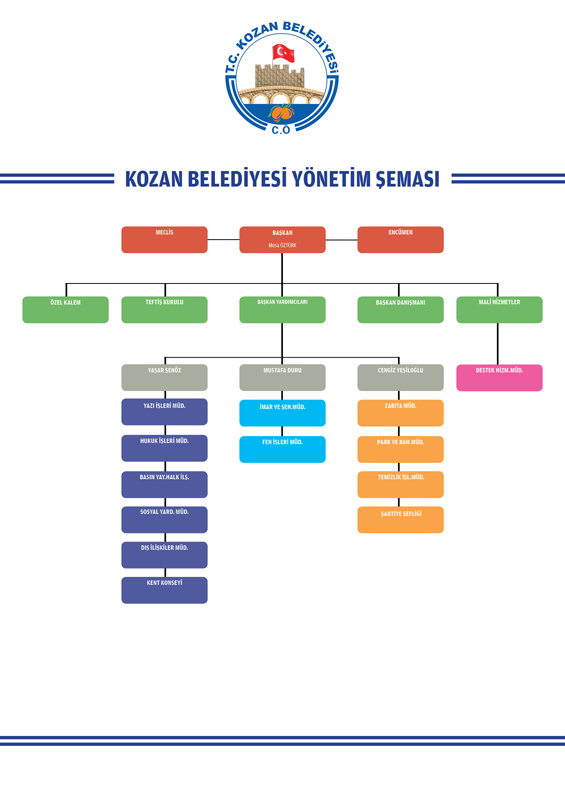 H.1 Organizasyon BilgileriBaşkan Yardımcısı Sayısı: 3Toplam Çalışan Memur Sayısı: 68Toplam Çalışan Sözleşmeli Memur Sayısı:21Toplam Çalışan İşçi Sayısı: 41H.2 Belediye Meclisi      Belediye Meclis Üye sayısı: 31H.3 Belediye EncümeniBelediye Encümeni Sayısı: 7Encümen Başkanı         Musa ÖZTÜRK Belediye Başkanı         Encümen Üyeleri         Kemal YILMAZ Belediye Meclis Üyesi         Rahmi ENİŞTE Belediye Meclis Üyesi         Mehmet ÇÜRÜK Belediye Meclis Üyesi         Selçuk KAYA Mali Hizmet Müdür V.         İhsan BOLAT Fen İşleri Müdürü         Cüneyt ULU İmar Şehircilik Müdür V.FİZİKSEL KAYNAKLARİ.1 Belediyeye ait Taşınmazlarİ.2. Belediyeye Ait TaşınırlarPERFORMANS BİLGİLERİ      J.1 GENEL TABLOJ.2 PERFORMANS HEDEF VE GÖSTERGELERİBASIN YAYIN VE HALKLA İLİŞKİLER MÜDÜRLÜĞÜPERFORMANS HEDEFİ TABLOSUBİLGİ İŞLEM BİRİMİ (ÖZEL KALEM MÜDÜDÜRLÜĞÜ)DESTEK HİZMETLERİ MÜDÜRLÜĞÜPERFORMANS HEDEFİ TABLOSUDIŞ İLİŞKİLER MÜDÜRLÜĞÜ                              FEN İŞLERİ MÜDÜRLÜĞÜPERFORMANS HEDEFİ TABLOSUPERFORMANS HEDEFİ TABLOSUPERFORMANS HEDEFİ TABLOSUHUKUK İŞLERİ MÜDÜRLÜĞÜİMAR VE ŞEHİRCİLİK MÜDÜRLÜĞÜPERFORMANS HEDEFİ  TABLOSUİNSAN KAYNAKLARI VE EĞİTİM MÜDÜRLÜĞÜMALİ HİZMETLER MÜDÜRLÜĞÜÖZEL KALEM MÜDÜRLÜĞÜPARK VE BAHÇELER MÜDÜRLÜĞÜSOSYAL YARDIM İŞLERİ MÜDÜRLÜĞÜTEMİZLİK İŞLERİ MÜDÜRLÜĞÜYAZI İŞLERİ MÜDÜRLÜĞÜZABITA MÜDÜRLÜĞÜMİLLİYETÇİ HAREKLET PARTİSİMİLLİYETÇİ HAREKLET PARTİSİMİLLİYETÇİ HAREKLET PARTİSİ1-AHMETTANRIVERDİ2-EMİNYAVUZ3-HAKANAĞCA4-HALİS ENDERÇULHACI5-İBRAHİMMİCAN6-İSKENDERBOZKURT7-İSMAİLMALLI8-KEMALYILMAZ9-M.KÖKSALGÜRALP10-M.MUSTAFADURU11-MEHMETÇÜRÜK12-MÜKREMİNTOPAL13-OĞUZARIK14-RAHMİENİŞTE15-SELEHATTİNŞAHİN16-ŞEREFIŞIK17-TAHSİNDEVECİ18-ZEKERİYEKARAOĞLANBAĞIMSIZ ARİF KÜTÜKADALET VE KALKINMA PARTİSİADALET VE KALKINMA PARTİSİADALET VE KALKINMA PARTİSİ1-ABİDİNKAYMAK2-AHMETÇANKAYA3-ALİTÜFEKLİ4-ALİBAYSAL5-HADİ TEKDEMİR6-SALİH KALIN7-HÜSEYİNÇETİN8-İBRAHİMBOZKURT9-MIKTADAKÇALI10-MÜRŞİTİNCELER11-SALİMAKKOÇ12-YURDAGÜLBOYRAZ13-ZAFERKARATaşınmazın CinsiAdetHizmet Binası1 AdetLojman1 AdetDükkan11 AdetSosyal Tesis Alan2 AdetTuvalet1 AdetÇay Bahçesi 5 AdetEkmek Fabrikası1 AdetSIRA NOPLAKAMARKAMODELBELEDİYEYE GİRİŞ ŞEKLİ DURUMU1 CAT ASFLAT SİLİNDİRİ2011DMOFAAL2 ÇUKUROVA ASFLAT SİLİNDİRİ2006DMOFAAL301 Y 0557DORSE2009İHALEFAAL401 Y 0558LOBET2009İHALEFAAL53 CX JCB2010DMOFAAL63 CX JCB2004DMOFAAL74 CX JCB2013DMOFAAL801 D 060350 NC KAMYON1985FAAL DEĞİL901 NT 35150 NC OTOBÜSFAAL10930 CAT YÜKLEYİCİ1976FAAL11955 CAT PALETLİ YÜKLEYİCİ1979FAAL12ASFALT FİNİŞERİ2000FAAL1301 RL 778BMC CENAZE TAŞIMADMOFAAL1401 D 0597BMC GELİŞMİŞFAAL1501 D 0600BMC KAMYON1979FAAL DEĞİL1601 D 0606BMC KAMYON1979FAAL DEĞİL1701 HP 547BMC KAMYON1979FAAL1801 D 0608BMC KAMYONFAAL DEĞİL1901 D 0621BMC KAMYONFAAL DEĞİL2001 D 0158BMC KAMYON CENAZE YIKAMAFAAL2101 D 0607BMC KAMYON CENAZE YIKAMAFAAL2201 D 0609BMC KAMYON KURTARICI1979FAAL2301 RL 595BMC LEVENT2000FAAL2401 D 0620BMC SU TANKERİ1984FAAL DEĞİL25BÜYÜK GREYDER1973FAAL2601 RR 153CANGO RENAULT2006İHALEFAAL27ÇUKUROVA LASTİKLİ LODER1996FAAL2801 RK 186DOC KAMYONFAAL2901 RP 577FATİH KAMYON2006İHALEFAAL3001 RP 578FATİH KAMYON2006İHALEFAAL3101 RP 579FATİH KAMYON2006İHALEFAAL3201 RH 221      FATİH KAMYON1993FAAL3301 RL 471FATİH KAMYON1991FAAL3401 RH 781FATİH KAMYON1998FAAL3501 D 8017FATİH KAMYON1993FAAL DEĞİL3601 RL 472FATİH KAMYON1991FAAL3701 D 0602FORDFAAL3801 RV 105FORD GARGO2009İHALEFAAL3901 RH 950FORD GARGO 18262010ÇEVRE BAKANLIĞINDAN HİBEFAAL4001 Y 4078FORD RENGER PİKAP2012İHALEFAAL4101 Y 1777FORD TRANSİT CENAZE TAŞIMADMOFAAL4201 Y 4077FORD TRANSİT PİKAP2012İHALEFAAL4301 Y 4079FORD TRANSİT PİKAP2012İHALEFAAL4401 Y 2609FORD TRANSİT PİKAP2011FAAL45HİTACHİ PALETLİ EKSKAVATÖR2006İHALEFAAL46HUNDAİ LASTİKLİ BEKO LASTİKLİ EKSKAVATÖR1997FAAL4701 RE 777HYUNDAİ SONATO2006İHALEFAAL4801 Y 3173ISIZU KAMYON2012DMOFAAL4901 Y 3172ISIZU KAMYON2012DMOFAAL5001 RV 104ISIZU KAMYON2009İHALEFAAL5101 RV 106ISIZU KAMYON2009İHALEFAAL5201 RC 427       ISUZU OTOBÜS1998FAAL53KOMATSU GREYDER2011DMOFAAL54KOMATSU LASTİKLİ KEPÇE2009DMOFAAL55KOMATSU PALETLİ EKSKAVATÖR2009DMOFAAL56KOMPAKTÖR2000FAAL57KÜÇÜK GREYDER1973FAAL5801 RL 686LEVENT PİKAP2000FAAL5901 D 0614LEVENT PİKAP1986FAAL DEĞİL6001 RF 678LEVENT PİKAP1999FAAL6101 RS 332MEGA STARHİBEFAAL6201 Y 0012MERCEDES ÇEKİCİ2010DMOFAAL6301 Y 3770MERCEDES ÇEKİCİ2012İHALEFAAL6401 Y 3516MERCEDES KAMYON2012DMOFAAL6501 Y 3517MERCEDES KAMYON2012DMOFAAL6601 D 6741        MERCEDES OTOBÜS1982FAAL6701 D 0601PEUGEUT MİNİBÜS FAAL DEĞİL6801 D 9553RENAULT TOROS TAKSİ2000HİBEFAAL6901 D 6699RENAULT TRAFİK2006İHALEFAAL7001 D 6700RENAULT TRAFİK2006İHALEFAAL7101 RE 206STEYR TRAKTÖR1997FAAL7201 D 0596STEYR TRAKTÖR1984FAAL7301 D 0616STEYR TRAKTÖR1981FAAL7401 D 0625STEYR TRAKTÖR1981FAAL DEĞİL7501 RV 882SU TANKERİFAAL7601 D 1104TOYOTA PİKAP1987FAAL7701 D 1105TOYOTA PİKAP1987FAAL7801 Y 3665TREYLER2012İHALEFAAL7901 Y 3667TREYLER2012İHALEFAAL8001 D 1652VİDANJÖR1987FAAL8101 Y 2674VİDANJÖRFAAL8201 D 0598MERCEDES KAMYONETFAAL8301 RT 345MEGA STARFAAL8401 D 0613BMC PİKAPFAAL DEĞİLHARCAMA BİRİMLERİ BAZINDA KAYNAK DAĞIMIHARCAMA BİRİMLERİ BAZINDA KAYNAK DAĞIMIHARCAMA BİRİMLERİ BAZINDA KAYNAK DAĞIMIBİRİMLER2017 KAYNAK İHTİYACI2018 KAYNAK İHTİYACI Özel Kalem Müdürlüğü                          3.671.340,02                    3.818.193,65 Bilgi İşlem Birimi (Özel Kalem Müdürlüğü)  Mali Hizmetler Müdürlüğü20.994.710,3021.834.498,72İnsan Kaynakları Müdürlüğü89.544,0093.125,76Hukuk İşleri Müdürlüğü825.068,18858.070,92Basın ve Halkla İlişkiler Müdürlüğü146.535,96152.396,96Dış İlişkiler Müdürlüğü89.572,0093.154,88Destek Hizmetleri Müdürlüğü210.310,28218.722,70Fen İşleri Müdürlüğü23.737.649,0024.687.154,96İmar ve şehircilik Müdürlüğü2.053.910,882.136.067,32Park ve Bahçeler Müdürlüğü1.668.317,931.735.050,66Sosyal Yardım Müdürlüğü2.054.112,002.136.276,48Temizlik İşleri Müdürlüğü 3.549.479,883.691.459,08Yazı İşleri Müdürlüğü466.510,40485.170,83Zabıta Müdürlüğü2.942.170,003.059.856,80Kültür ve Sosyal İşler müd.166,40173,12Muhtarlık İşleri Müdürlüğü603,20627,36TOPLAMBASIN YAYIN HALKLA İLİŞKİLER MÜDÜRLÜĞÜ 2017 YILI PERFORMANS ESASLI BÜTÇEBASIN YAYIN HALKLA İLİŞKİLER MÜDÜRLÜĞÜ 2017 YILI PERFORMANS ESASLI BÜTÇEBASIN YAYIN HALKLA İLİŞKİLER MÜDÜRLÜĞÜ 2017 YILI PERFORMANS ESASLI BÜTÇEBASIN YAYIN HALKLA İLİŞKİLER MÜDÜRLÜĞÜ 2017 YILI PERFORMANS ESASLI BÜTÇEBASIN YAYIN HALKLA İLİŞKİLER MÜDÜRLÜĞÜ 2017 YILI PERFORMANS ESASLI BÜTÇEFAALİYET /PROJELER2016 Bütçe2015 Bütçe Ara ToplamHalkla İlişkiler Faaliyetleri20.000,00  77.000,00BİMER ve Bilgi Edinme Müracaatlarının Cevaplanması1.000,00  77.000,00Çözüm Merkezi Postası56.000,00  77.000,00Basın Yayın ve Tanıtım Faaliyetleri0  77.000,00İstihdam Masası Faaliyeti14.479,59 14.479,59Personel Gideri55.055,9455.055,942015 YILI MÜDÜRLÜK BÜTÇESİ142.055,94142.055,942016 YILI MÜDÜRLÜK BÜTÇESİ2016 YILI MÜDÜRLÜK BÜTÇESİ2016 YILI MÜDÜRLÜK BÜTÇESİPERFORMANS HEDEFİ TABLOSU İDARE ADIBASIN YAYIN VE HALKLA İLİŞKİLER MÜDÜRLÜĞÜAMAÇHalkla İlişkileri Geliştirmek ve Vatandaş Odaklı Hizmet Anlayışını Yaygınlaştırmak.HEDEFHilal Masası Memnuniyet Oranlarını En Üst Seviyeye ÇıkartmakPerformans HedefiHalkla İlişkiler alanındaki faaliyetlerin kapsamını genişletmek ve Hilal Masası Sisteminin Verimliliğini SağlamakPerformans GöstergeleriÖlçü Birimi201420152016Halkın Hilal Masa Çalışmalarından Memnuniyet Oranı%-          100100İdare AdıADANA KOZAN BELEDİYESİPerformans HedefiMedya İle İlişkileri Geliştirerek Belediyemiz Tarafından Yürütülen Faaliyet Ve Projeler Hakkında Kamuoyunu Yeterli Ölçüde BilgilendirmekFaaliyet AdıBasın Yoluyla Halkı BilgilendirmekSorumlu Harcama Birimi veya BirimleriBasın Yayın ve Halkla İlişkiler ve Bilgi İşlem MüdürlüğüPerformans Göstergeleri201420152016Ulusal Gazetelerde Yer Alan Haber Sayısı03030Yerel Gazetelerde Yer Alan Haber Sayısı0300300Kozan Belediyesi Web Portalında  Haber Sayısı0500500PERFORMANS HEDEFİ TABLOSU İDARE ADIBASIN YAYIN VE HALKLA İLİŞKİLER AMAÇBelediye-Vatandaş Arasında İletişimin güçlendirilmesini sağlamaktır.HEDEFKatılımcı Yönetim Performans HedefiEğilim yoklamaları (Hizmet Memnuniyet anketlerinin) her yıl yapılmasıPerformans GöstergeleriÖlçü Birimi2014201520162Anket yapılma sayısıAdet-11PERFORMANS HEDEFİ TABLOSU İDARE ADIBASIN YAYIN VE HALKLA İLİŞKİLER MÜDÜRLÜĞÜAMAÇBelediye-Vatandaş Arasında İletişimin güçlendirilmesini sağlamaktır.HEDEFKatılımcı Yönetim Performans HedefiMeclis toplantılarına halkın katılımının desteklenmesiPerformans GöstergeleriÖlçü Birimi2014201520162Halkın katılım oranı%-3030PERFORMANS HEDEFİ TABLOSU İDARE ADIBASIN YAYIN VE HALKLA İLİŞKİLER MÜDÜRLÜĞÜAMAÇBelediye-Vatandaş Arasında İletişimin güçlendirilmesini sağlamaktır.HEDEFBilgilendirmePerformans HedefiBelediye faaliyetlerinin haber yoluyla kamuoyuna duyurulmasıPerformans GöstergeleriÖlçü Birimi2014201520161Duyurulma oranı%-%100%100PERFORMANS HEDEFİ TABLOSU İDARE ADIBİLGİ İŞLEM MÜDÜRLÜĞÜAMAÇ.Belediyemizin Kamusallaşma Sürecini Geliştirmek ve Teknolojik Alt Yapıyı GüçlendirmekHEDEFDüzenli Bilgi Akışının Sağlanması Performans HedefiHizmetlerin daha etkin üretilmesi ve sunulabilmesi için belediyemizde bilgi ve teknolojilerin kullanımını yaygınlaştırmak ve teknik alt yapıyı iyileştirmekPerformans GöstergeleriÖlçü Birimi2015201620171Diğer Birimlerin Teknik Servis Hizmetinden Memnuniyeti%%90%90%902Yeni e- belediye uygulama sayısıAdet1113Toplam e – belediye üye sayısıKişi1.0001.0001.0004www.kozan.bel.tr  ziyaretçi sayısıKişi6.0006.0006.000DESTEK HİZMETLER MÜDÜRLÜĞÜ 2016 PERFORMANS ESASLI BÜTÇEDESTEK HİZMETLER MÜDÜRLÜĞÜ 2016 PERFORMANS ESASLI BÜTÇEDESTEK HİZMETLER MÜDÜRLÜĞÜ 2016 PERFORMANS ESASLI BÜTÇEDESTEK HİZMETLER MÜDÜRLÜĞÜ 2016 PERFORMANS ESASLI BÜTÇEDESTEK HİZMETLER MÜDÜRLÜĞÜ 2016 PERFORMANS ESASLI BÜTÇEFAALİYET/ PROJELER2015 BÜTÇE2015 BÜTÇEARA TOPLAM2016 BÜTÇE2016 BÜTÇEARA TOPLAMAraç ve İş MakinesiTedarik Hizmeti0              00              0Araç ve İş Makineleri BakımOnarım Hizmeti0              00              0Yeni Araç ve/ veya İş MakinesiAlımları0              00              0Akaryakıt Tedarik Hizmeti0              00              0Personel Tedarik Hizmeti0              00              0Zorunlu Trafik Poliçelerinin Yenilenmesi Hizmet Alımı0              00              0Diğer Gider ve Ödemeler44.700,0044.700,00  49.800,0049.800,00Personel Giderleri68.454,0668.454,06123.189,96123.189,962015 YILI MÜDÜRLÜK BÜTÇESİ113.154,06113.154,062016 YILI MÜDÜRLÜK BÜTÇESİ2016 YILI MÜDÜRLÜK BÜTÇESİ2016 YILI MÜDÜRLÜK BÜTÇESİ172.989,96172.989,96PERFORMANS HEDEFİ TABLOSU İDARE ADIDESTEK HİZMETLER MÜDÜRLÜĞÜAMAÇMüdürlüklerin Mal ve Hizmet Taleplerini Etkin Bir Şekilde KarşılamakHEDEFEtkin Bir Şekilde Müdürlüklerin Etkinliklerini KarşılamakPerformans HedefiMüdürlüklerin Mal ve Hizmet Taleplerini Etkin Bir Şekilde KarşılamakPerformans GöstergeleriÖlçü Birimi2014201520161Müdürlüklerin Mal ve Hizmet Taleplerinin Karşılanma Oranı%-%95%952Mal ve Hizmet Alımı Talebinde bulunan birimlerin memnuniyeti%-%95%953Ortalama Piyasa Araştırma SüresiGün-22İdare AdıADANA KOZAN BELEDİYESİPerformans HedefiKuruma Ait Malların Verimli- Tasarruflu Kullanılmasını SağlamakFaaliyet AdıBakım ve hazırlıkSorumlu Harcama Birimi veya BirimleriDestek Hizmetler MüdürlüğüPerformans GöstergesiBirim2014201520161Periyodik Bakımların Yapılma Oranı%-%95%952Enerji Verimliliği Eylem Planı HazırlanmasıAdet-11DIŞ İLİŞKİLER MÜDÜRLÜĞÜ 2016 PERFORMANS ESASLI BÜTÇEDIŞ İLİŞKİLER MÜDÜRLÜĞÜ 2016 PERFORMANS ESASLI BÜTÇEDIŞ İLİŞKİLER MÜDÜRLÜĞÜ 2016 PERFORMANS ESASLI BÜTÇEDIŞ İLİŞKİLER MÜDÜRLÜĞÜ 2016 PERFORMANS ESASLI BÜTÇEDIŞ İLİŞKİLER MÜDÜRLÜĞÜ 2016 PERFORMANS ESASLI BÜTÇEFaaliyet/Projeler2015 Bütçe2015 Bütçe Ara Toplam2016 Bütçe2016 Bütçe Ara ToplamAB ve Diğer Fonlardan Yararlanmak Üzere Proje Hazırlama ve Uygulama   5.000,0010.000,00      5.000,0010.000,00Yurtiçi Kurumlarla İşbirliğine Dayalı Proje  5.000,0010.000,00      5.000,0010.000,00STK- Belediye İşbirliklerininKoordinasyonu     0     0           0        0Kent KonseyiOrganizasyonları     0     0           0         0Büro Malzemeleri     900,00     900,00      1.800,00      1.800,00   Personel Giderleri65.000,0065.000,00    65.000,00    65.000,002015 YILI MÜDÜRLÜK BÜTÇESİ75.900,0075.900,002016 YILI MÜDÜRLÜK BÜTÇESİ2016 YILI MÜDÜRLÜK BÜTÇESİ2016 YILI MÜDÜRLÜK BÜTÇESİ76.800,0076.800,00PERFORMANS HEDEFİ TABLOSU İDARE ADIDIŞ İLİŞKİLER MÜDÜRLÜĞÜAMAÇAB, STK’ lar, Özel Sektör ve Diğer Devlet Kurumlarıyla İşbirliği İmkanlarını Geliştirerek Ortak Projeler Uygulamak HEDEFAB, STK’ lar, Özel Sektör ve Diğer Devlet Kurumlarıyla İşbirliği İmkanlarını Geliştirerek Ortak Projeler UygulamakPerformans HedefiProjeleri Hızlı Bir Şekilde HazırlamakPerformans GöstergeleriÖlçü Birimi2014201520161AB/Dış İlişkilerle İlgili Uygulanacak Proje SayısıAdet-222Yurt İçi İşbirliğine Dayalı Proje SayısıAdet-22FEN İŞLERİ MÜDÜRLÜĞÜ 2016 YILI PERFORMANS ESASLI BÜTÇEFEN İŞLERİ MÜDÜRLÜĞÜ 2016 YILI PERFORMANS ESASLI BÜTÇEFEN İŞLERİ MÜDÜRLÜĞÜ 2016 YILI PERFORMANS ESASLI BÜTÇEFEN İŞLERİ MÜDÜRLÜĞÜ 2016 YILI PERFORMANS ESASLI BÜTÇEFEN İŞLERİ MÜDÜRLÜĞÜ 2016 YILI PERFORMANS ESASLI BÜTÇE2015 BÜTÇE ARA TOPLAM2016 BÜTÇE ARA TOPLAMFAALİYET/ PROJELER2015 BÜTÇE2015 BÜTÇE ARA TOPLAM2016 BÜTÇE2016 BÜTÇE ARA TOPLAM2015 BÜTÇE ARA TOPLAM2016 BÜTÇE ARA TOPLAMASFALT KAPLAMA FAALİYETİ         4.924.100,00          11.224.100,00              4.924.100,00          10.924.100,00     MEVCUT CADDE VE SOKAKLARIN KALDIRIMLARIN YENİLENMESİ         6.000.000,00          11.224.100,00          10.924.100,00     MEVCUT CADDE VE SOKAKLARIN KALDIRIMLARIN YENİLENMESİ         6.000.000,00          11.224.100,00              6.000.000,00          10.924.100,00     İŞ MAKİNASI ALIMI            300.000,00          11.224.100,00                               -            10.924.100,00     RESTORASYON VE YENİLEME GİDERİ         1.000.000,00       1.060.000,00              1.000.000,00       1.020.000,00     KÜLTÜR VARLIKLARIN ALIMI              50.000,00       1.060.000,00                   10.000,00       1.020.000,00     KÜLTÜR VARLIKLARIN KORUMA İÇİN YAPILACAK GİDERLER              10.000,00       1.060.000,00       1.020.000,00     KÜLTÜR VARLIKLARIN KORUMA İÇİN YAPILACAK GİDERLER              10.000,00       1.060.000,00                   10.000,00       1.020.000,00     HİZMET BİNA YAPIMI - ATÖLYE TESİS BAKIM ONARIM - SOSYAL TESİS YAPIM BAKIM            825.000,00                 825.000,00                 898.000,00     HİZMET BİNA YAPIMI - ATÖLYE TESİS BAKIM ONARIM - SOSYAL TESİS YAPIM BAKIM            825.000,00                 825.000,00                 898.000,00                 898.000,00     İLLER BANKASI KREDİSİ İLE TAŞIT VE İŞ MAKİNASI ALIMI                    600,00                        600,00     İLLER BANKASI KREDİSİ İLE TAŞIT VE İŞ MAKİNASI ALIMI                    600,00                        600,00     00AKARYAKIT - KIRTASİYE BÜRO MALZEMELERİ ALIM HİZMET ALIMI       11.658.200,00            11.658.200,00            10.424.180,70            10.424.180,70     AKARYAKIT - KIRTASİYE BÜRO MALZEMELERİ ALIM HİZMET ALIMI       11.658.200,00            11.658.200,00            10.424.180,70            10.424.180,70     PERSONEL GİDERLERİ         1.262.081,22              1.262.081,22              1.223.079,21              1.223.079,21     2015 YILI MÜDÜRLÜK BÜTÇESİ                                           26.029.981,22                                                26.029.981,22     2016 YILI MÜDÜRLÜK BÜTÇESİ2016 YILI MÜDÜRLÜK BÜTÇESİ2016 YILI MÜDÜRLÜK BÜTÇESİ                                           24.489.359,91                                                24.489.359,91     PERFORMANS HEDEFİ TABLOSU İDARE ADI   FEN İŞLERİ MÜDÜRLÜĞÜAMAÇYasalar çerçevesinde fen işleri müdürlüğünce oluşturulan yatırım programını ve bütçeyi en etkin ve verimli biçimde kullanarak hedef kitlemizin yaşamsal alanlarındaki, fiziki üstyapı gereksinimlerini en yüksek düzeyde karşılama ve çağdaş yaşanılabilir bir çevre sunmaktır.HEDEFHedef kitlenin yaşamsal alanındaki gereksinimleri en yüksek düzeyde karşılayıp çağdaş ve yaşanabilir bir çevre sunulması. İlçemizin ulaşım ağını ve altyapısını geliştirmek, ulaşım ağlarını genişletmek.Performans HedefiKozan Merkezde Bulunan Kaldırımların Halkın Daha Rahat Kullanması İçin Yeniden Projelendirilip, Düzenlenmesi ve Engelli Vatandaşların Kullanıma Uygun Hale Getirilmesi.Performans GöstergeleriÖlçü Birimi2014201520161Düzenleme yapılacak alanm2-10000001000000İdare AdıADANA KOZAN BELEDİYESİPerformans HedefiKozan Merkezde Bulunan Kaldırımların Halkın Daha Rahat Kullanması İçin Yeniden Projelendirilip, Düzenlenmesi ve Engelli Vatandaşların Kullanıma Uygun Hale Getirilmesi.Faaliyet AdıKaldırım yapılması ve yenilenmesi ile Engelli rampası yapılmasıSorumlu Harcama Birimi veya Birimleri Fen İşleri MüdürlüğüEkonomik Kod201606Sermaye Giderleri24.489.359Toplam Bütçe Kaynak İhtiyacıToplam Kaynak İhtiyacıPERFORMANS HEDEFİ TABLOSU İDARE ADI   FEN İŞLERİ MÜDÜRLÜĞÜAMAÇYasalar çerçevesinde fen işleri müdürlüğünce oluşturulan yatırım programını ve bütçeyi en etkin ve verimli biçimde kullanarak hedef kitlemizin yaşamsal alanlarındaki, fiziki üstyapı gereksinimlerini en yüksek düzeyde karşılama ve çağdaş yaşanılabilir bir çevre sunmaktır.HEDEFHedef kitlenin yaşamsal alanındaki gereksinimleri en yüksek düzeyde karşılayıp çağdaş ve yaşanabilir bir çevre sunulması.Performans HedefiKozan Bulunan Kültür Varlıklarını Kamulaştırma, Sokak Sağlıklaştırma Uygulaması, Restore Edilecek Kültür Varlıkların Yapılması.Performans GöstergeleriÖlçü Birimi2014201520161Planlanan imalatın tamamlanması%--%502Planlanan imalatın tamamlanması%--%50İdare AdıADANA KOZAN BELEDİYESİPerformans HedefiKozan Belediye Hizmet Standardının Yükseltilmesi.Faaliyet AdıBelediye Hizmet Binası Yapımı, Belediye Lojistik Destek Binaları YapımıSorumlu Harcama Birimi veya Birimleri   Fen İşleri MüdürlüğüPERFORMANS HEDEFİ TABLOSU İDARE ADI   FEN İŞLERİ MÜDÜRLÜĞÜAMAÇYasalar çerçevesinde fen işleri müdürlüğünce oluşturulan yatırım programını ve bütçeyi en etkin ve verimli biçimde kullanarak hedef kitlemizin yaşamsal alanlarındaki, fiziki üstyapı gereksinimlerini en yüksek düzeyde karşılama ve çağdaş yaşanılabilir bir çevre sunmaktır.HEDEFHedef kitlenin yaşamsal alanındaki gereksinimleri en yüksek düzeyde karşılayıp çağdaş ve yaşanabilir bir çevre sunulması.Performans HedefiKozan Yeni Bir Hizmet Binasının yapılması ve Lojistik Destek Binası YapılmasıPerformans GöstergeleriÖlçü Birimi2014201520161Planlanan imalatın tamamlanması%-      %20%50İdare AdıADANA KOZAN BELEDİYESİPerformans HedefiKozan Merkezde Bulunan Eski Belediye Otelinin Yıkılarak Yerine Daha İyi Hizmet Sunabilmek için Yeni Bir Hizmet Binasının yapılmasıFaaliyet AdıBelediye hizmet binası yapımı – Lojistik Hizmet Binası YapımıSorumlu Harcama Birimi veya Birimleri   Fen İşleri Müdürlüğü        HUKUK İŞLERİ MÜDÜRLÜĞÜ 2016 YILI PERFORMANS ESASLI BÜTÇE        HUKUK İŞLERİ MÜDÜRLÜĞÜ 2016 YILI PERFORMANS ESASLI BÜTÇE        HUKUK İŞLERİ MÜDÜRLÜĞÜ 2016 YILI PERFORMANS ESASLI BÜTÇE        HUKUK İŞLERİ MÜDÜRLÜĞÜ 2016 YILI PERFORMANS ESASLI BÜTÇE        HUKUK İŞLERİ MÜDÜRLÜĞÜ 2016 YILI PERFORMANS ESASLI BÜTÇEFaaliyet Projeler2015 Bütçe2015 BütçeAra Toplam2016 Bütçe 2016 Bütçe Ara ToplamTüm Birimlerin Hukuksalİşlemlerini Yapmak       0           0         0     0İcra Ve Hukuk İşlerinin Takibini Sağlamak728.083,70     728.083,70796.750,00796.750,00Personel Giderleri141.000,00     141.000,00142.787,05142.787,052015 Yılı Müdürlük Bütçesi869.083,70869.083,702016 Yılı Müdürlük Bütçesi2016 Yılı Müdürlük Bütçesi2016 Yılı Müdürlük Bütçesi939.537,05939.537,05PERFORMANS HEDEFİ TABLOSU İDARE ADIHUKUK İŞLERİ MÜDÜRLÜĞÜAMAÇBelediyenin Hukuksal İşlerini YapmakHEDEFTahsilat Oranlarının arttırılması ve Hukuksal Sorunların Çözüme KavuşturulmasıPerformans Hedefiİcra ve Hukuk işlerinin birlikte çalışma yöntemlerinin geliştirilmesiPerformans GöstergeleriÖlçü Birimi2014201520161İcra ve Hukuk İşlerinde Dosya Sayısını Azaltmak%-%40%40İMAR VE ŞEHİRCİLİK MÜDÜRLÜĞÜ 2016 YILI PERFORMANS ESASLI BÜTÇEİMAR VE ŞEHİRCİLİK MÜDÜRLÜĞÜ 2016 YILI PERFORMANS ESASLI BÜTÇEİMAR VE ŞEHİRCİLİK MÜDÜRLÜĞÜ 2016 YILI PERFORMANS ESASLI BÜTÇEİMAR VE ŞEHİRCİLİK MÜDÜRLÜĞÜ 2016 YILI PERFORMANS ESASLI BÜTÇEİMAR VE ŞEHİRCİLİK MÜDÜRLÜĞÜ 2016 YILI PERFORMANS ESASLI BÜTÇEFAALİYET/PROJELER2015 Bütçe2015 Bütçe Ara Toplam2016 Bütçe2016 BütçeAra Toplamİnşaat Ruhsatı İşlemleri Faaliyeti 15.000,0040.000,0015.000,0040.000,00İmar Durumu İnceleme veBelgelendirme Faaliyeti 5.000,0040.000,00  5.000,0040.000,00Statik, Tesisat ve Zemin Etüt Faaliyeti10.000,0040.000,0010.000,0040.000,00İmar Arşivi ve Vatandaş Taleplerinin Karşılanması Faaliyeti10.000,0040.000,0010.000,0040.000,00İnşaat Öncesi Yapılan İşler10.000,0010.000,0010.000,0010.000,00İnşaatların Ruhsatlarına UygunluğununDenetimi        010.000,00        010.000,00İnşaat Faaliyetlerinin Kent GüvenliğiAçısından Denetimi        010.000,00        010.000,00Kaçak Yapıların Yıkımı        010.000,00        010.000,00Sahipsiz ve Metruk Binaların Yıkımı        010.000,00        010.000,00Eskiyen Bina Cephelerinin Yenilenmesi        010.000,00        010.000,00Kamulaştırma İşlemi430.000,00430.000,00430.104,00430.104,00Gayrimenkul Envanteri Takibi        0430.000,00       0430.104,00Arsa Satış/Devir İşlemleri        0        430.000,00       0430.104,00Kamulaştırmasız El Atma İşlemleri(Tescil İşlemleri)  10.000,00664.188,2010.000,00475.835,39Harita Alım – Hizmet Alım ve DiğerMal ve Hizmet Alımları654.188,20664.188,20465.835,39475.835,39Personel Giderleri542.456,22542.456,22745.339,66745.339,662015 Yılı Müdürlük Bütçesi1.686.644,421.686.644,422016 Yılı Müdürlük Bütçesi2016 Yılı Müdürlük Bütçesi2016 Yılı Müdürlük Bütçesi      1.701.279,05      1.701.279,05PERFORMANS HEDEFİ TABLOSU İDARE ADIİMAR VE ŞEHİRCİLİK MÜDÜRLÜĞÜAMAÇİmar Faaliyetleri İle İlgili İş Süreçlerini İyileştirerek Vatandaşa Daha Etkin Hizmet SunmakHEDEFVatandaşa Daha İyi Hizmet Sunabilmek Performans Hedefiİmar Faaliyetleri İle İlgili İş Süreçlerini İyileştirerek Vatandaşa Daha Etkin Hizmet SunmakPerformans GöstergeleriÖlçü Birimi2014201520161İmar Hizmetlerinden Vatandaşın Memnuniyeti        %-%90%902Ruhsat ve Eki Projelerin İnceleme Süresi      Gün-15153Avan Proje İnceleme Süresi      Gün-774İmar Durum Belgesi Verilme Süresi      Gün-115Yola Terk Yoldan İhdas İşlem Süresi       Gün-3030İdare AdıADANA KOZAN BELEDİYESİPerformans HedefiYapı Denetim Faaliyetlerinin Etkinliğini Arttırmak ve Kaçak Yapı Teşebbüsleri İçin Caydırıcı Rol OynamakFaaliyet AdıYapı Denetim FaaliyetleriSorumlu Harcama Birimi veya Birimleriİmar ve Şehircilik MüdürlüğüPerformans GöstergesiÖlçü Birimi2014201520161Yıllık Denetim SayısıAdet           -5005002Ruhsata Aykırı Yapı Sayısındaki Azalış Oranı    %           -90903Tespit Edilen Metruk Binaların Yıkılma Oranı     %           -95954Temel Üstü Vizesi Verilme Süresiİş Günü           -115Toprak Vizesi Verilme Süresi
İş Günü           -11PERFORMANS HEDEFİ TABLOSUPERFORMANS HEDEFİ TABLOSUPERFORMANS HEDEFİ TABLOSUPERFORMANS HEDEFİ TABLOSUPERFORMANS HEDEFİ TABLOSU İDARE ADI İDARE ADIİMAR VE ŞEHİRCİLİK MÜDÜRLÜĞÜİMAR VE ŞEHİRCİLİK MÜDÜRLÜĞÜİMAR VE ŞEHİRCİLİK MÜDÜRLÜĞÜİMAR VE ŞEHİRCİLİK MÜDÜRLÜĞÜİMAR VE ŞEHİRCİLİK MÜDÜRLÜĞÜAMAÇAMAÇBelediyecilik Hizmetlerinin Yeterli Düzeyde Sunulabilmesi İçin İhtiyaç Duyulan Alanları KamulaştırmakBelediyecilik Hizmetlerinin Yeterli Düzeyde Sunulabilmesi İçin İhtiyaç Duyulan Alanları KamulaştırmakBelediyecilik Hizmetlerinin Yeterli Düzeyde Sunulabilmesi İçin İhtiyaç Duyulan Alanları KamulaştırmakBelediyecilik Hizmetlerinin Yeterli Düzeyde Sunulabilmesi İçin İhtiyaç Duyulan Alanları KamulaştırmakBelediyecilik Hizmetlerinin Yeterli Düzeyde Sunulabilmesi İçin İhtiyaç Duyulan Alanları KamulaştırmakHEDEFHEDEFHizmet Alanlarının KamulaştırılmasıHizmet Alanlarının KamulaştırılmasıHizmet Alanlarının KamulaştırılmasıHizmet Alanlarının KamulaştırılmasıHizmet Alanlarının KamulaştırılmasıPerformans HedefPerformans HedefBelediyecilik Hizmetlerinin Yeterli Düzeyde Sunulabilmesi İçin İhtiyaç Duyulan Alanları KamulaştırmakBelediyecilik Hizmetlerinin Yeterli Düzeyde Sunulabilmesi İçin İhtiyaç Duyulan Alanları KamulaştırmakBelediyecilik Hizmetlerinin Yeterli Düzeyde Sunulabilmesi İçin İhtiyaç Duyulan Alanları KamulaştırmakBelediyecilik Hizmetlerinin Yeterli Düzeyde Sunulabilmesi İçin İhtiyaç Duyulan Alanları KamulaştırmakBelediyecilik Hizmetlerinin Yeterli Düzeyde Sunulabilmesi İçin İhtiyaç Duyulan Alanları KamulaştırmakPerformans GöstergeleriPerformans GöstergeleriÖlçü Birimi20142015201620161Bir Kamulaştırma İşleminin Tamamlanma SüresiBir Kamulaştırma İşleminin Tamamlanma SüresiGün606060602Yola Terk, Yoldan İhdas İşlemlerinin Tamamlanma SüresiYola Terk, Yoldan İhdas İşlemlerinin Tamamlanma SüresiGün303030303Tapu Tahsis İşleminin Tamamlanma SüresiTapu Tahsis İşleminin Tamamlanma SüresiGün30303030İNSAN KAYNAKLARI VE EĞİTİM MÜDÜRLÜĞÜ 2016 YILI PERFORMANSESASLI BÜTÇEİNSAN KAYNAKLARI VE EĞİTİM MÜDÜRLÜĞÜ 2016 YILI PERFORMANSESASLI BÜTÇEİNSAN KAYNAKLARI VE EĞİTİM MÜDÜRLÜĞÜ 2016 YILI PERFORMANSESASLI BÜTÇEİNSAN KAYNAKLARI VE EĞİTİM MÜDÜRLÜĞÜ 2016 YILI PERFORMANSESASLI BÜTÇEİNSAN KAYNAKLARI VE EĞİTİM MÜDÜRLÜĞÜ 2016 YILI PERFORMANSESASLI BÜTÇEFAALİYET/PROJELER2015 Bütçe 2015 BütçeAra Toplam2016 Bütçe2016 BütçeAra ToplamPersonel İşlemleri Takibi(Atama, Özlük, İzin, Maaş vs.)      0 50.000,0000Hizmet İçi Eğitim Faaliyeti 20.000,0050.000,0000Personele Yönelik Sosyal Faaliyetler 30.000,0050.000,0000Staj İşlemleri       000Mal ve Hizmet Alımları279.100,00309.100,0034.600,0034.600,00Kurslara Katılma Giderleri  30.000,00309.100,00Sos.Güv.Kurum Dev.Primi               4.620,00 4.620,00Personel Giderleri114.500,00114.500,00119.080,00119.080,002015 Yılı Müdürlük Bütçesi473.600,00473.600,002016 Yılı Müdürlük Bütçesi158.300,00158.300,00PERFORMANS HEDEFİ TABLOSU İDARE ADIİNSAN KAYNAKLARI MÜDÜRLÜĞÜAMAÇİnsan Kaynakları Yönetiminin İyileştirilmesi Yönünde Çalışmalar Yaparak Belediyemizde ‘Sürekli Eğitim’ anlayışını canlı tutmak.HEDEFİnsan Kaynakları yönetiminin iyileştirilmesi yönünde çalışmalar yaparak belediyemizde sürekli eğitim anlayışını tutmak.Performans HedefiEğitimlerPerformans GöstergeleriÖlçü Birimi2014201520161Kamu İçi Eğitim Verilecek Personel SayısıKişi-75752Kişi Başına Düşen Eğitim SayısıSaat-1001003Personele Yönelik Motivasyon Arttırıcı Sosyal Faaliyet SayısıAdet-55MALİ HİZMETLER MÜDÜRLÜĞÜ 2016 YILI PERFORMANS ESASLI BÜTÇEMALİ HİZMETLER MÜDÜRLÜĞÜ 2016 YILI PERFORMANS ESASLI BÜTÇEMALİ HİZMETLER MÜDÜRLÜĞÜ 2016 YILI PERFORMANS ESASLI BÜTÇEMALİ HİZMETLER MÜDÜRLÜĞÜ 2016 YILI PERFORMANS ESASLI BÜTÇEMALİ HİZMETLER MÜDÜRLÜĞÜ 2016 YILI PERFORMANS ESASLI BÜTÇEMALİ HİZMETLER MÜDÜRLÜĞÜ 2016 YILI PERFORMANS ESASLI BÜTÇEFAALİYET/PROJELER2015 Bütçe2015 Bütçe Ara Toplam2016 Bütçe2016 Bütçe2016 BütçeAra Toplam Emlak ve ÖTV İşlemlerinin Takibi0   50.000,000050.000,00Tahakkuk İşlemlerinin Takibi0   50.000,000050.000,00Tahsilat İşlemlerinin Takibi0   50.000,000050.000,00İcra İşlemlerinin Takibi0   50.000,000050.000,00Kentli Servisi0   50.000,000050.000,00Otomasyonun Geliştirilmesi,Yıllık Bakımı         50.000,00   50.000,0050.000,0050.000,0050.000,00Seyahat Kartı Bedeli016.413.633,0014.858.128,54Komisyon Giderleri       100.000,0016.413.633,00  100.000,00  100.000,0014.858.128,54Diğer Vergi, Resim ve HarçlarBenzeri Giderler 1.000,0016.413.633,00         1.000,00         1.000,0014.858.128,54Yolluklar2.000,0016.413.633,00         1.000,00         1.000,0014.858.128,54Kırtasiye ve Büro Malzemesi Giderleri ve Diğer Hizmet Alım Giderleri        156.800,0016.413.633,00     186.000,00     186.000,0014.858.128,54Cari Transferler   11.951.308,3116.413.633,0014.575.537.2214.575.537.2214.858.128,54Diğer Döner Sermaye İşletmelerine       142.645,5016.413.633,00   186.000,00   186.000,0014.858.128,54Kamu Ortaklıklarına       360.000,00    360.000,00    360.000,00360.000,00Faiz Giderleri       500.000,00    400.000,00    400.000,00400.000,00Yedek Ödenek    3.200.000,003.100.000,003.100.000,003.100.000,00Personel Giderleri       400.476,93400.476,93    338.248,59    338.248,59   338.248,592015 Yılı Müdürlük Bütçesi16.864.110,7416.864.110,742016 Yılı Müdürlük Bütçesi2016 Yılı Müdürlük Bütçesi2016 Yılı Müdürlük Bütçesi19.106.377,1319.106.377,1319.106.377,13PERFORMANS HEDEFİ TABLOSU İDARE ADIMALİ HİZMETLER MÜDÜRLÜĞÜAMAÇBelediyenin orta uzun vadeli amaç ve hedeflerini planlamak ve doğrultuda kaliteli hizmet üretimi, sunumu ve denetimini geliştirecek bir sitem oluşturarak, sistemin yürütebilirliğini sağlamak.HEDEFBelediye personel memnuniyeti sağlamak ve birimlerin memnuniyetini ölçmekPerformans HedefiBirimlerin Memnuniyet ölçümleri, Birimler Arası Memnuniyet SayısıPerformans GöstergeleriÖlçü Birimi2014201520161Belediyenin yıllık performans programının hazırlanması%-1001002Belediyenin yıllık faaliyet raporunun hazırlanması%-1001003Yeni seçim döneminden sonra stratejik planın hazırlanması%-1001004Belediyemizin iç kontrol eylem planının hazırlanması%-100100PERFORMANS HEDEFİ TABLOSU İDARE ADIMALİ HİZMETLER MÜDÜRLÜĞÜAMAÇHer yıl kurum içi memnuniyet ölçümleri yaparak çalışan tatmin düzeyi ve birimler arası çalışma uyumunu gözetim altında tutmak.HEDEFBelediyenin memnuniyet ölçüm sayısıPerformans HedefiBirimlerin ve personelin memnuniyetinin ölçülmesiPerformans GöstergeleriÖlçü Birimi2014201520161Belediyenin personel memnuniyet ölçüm sayısıAdet-112Birimler arası memnuniyet ölçüm sayısıAdet-11PERFORMANS HEDEFİ TABLOSU İDARE ADIMALİ HİZMETLER MÜDÜRLÜĞÜAMAÇMali Kaynakların Etkin Bir Şekilde Yönetmek ve Taşını/Taşınmaz Malların Verimli Kullanımını SağlamakHEDEFHarcamaların, Stratejik Planda belirtilen amaç ve hedefler doğrultusunda yapılmasını sağlamak ve Mali Kaynakları Disipline ederek tahakkuk/tahsilat oranını optimize etmekPerformans HedefiGelir- Gider Bütçe gerçekleştirme oranlarıPerformans GöstergeleriÖlçü Birimi2014201520161Gider Bütçesi Gerçekleşme Oranı%-95952Gelir Bütçesi Gerçekleşme Oranı%-90903Belediyenin Gelirleri tahakkuk / tahsilat oranı%-80804Müdürlüklere verilen bütçe EğitimiAdet-1             1PERFORMANS HEDEFİ TABLOSU İDARE ADIMALİ HİZMETLER MÜDÜRLÜĞÜAMAÇMali Kaynakların Etkin Bir Şekilde Yönetmek ve Taşını/Taşınmaz Malların Verimli Kullanımını SağlamakHEDEFGayrimenkul gelirlerini etkin bir şekilde yönetmek.Performans HedefiKira Gelirleri, Vergi GelirleriPerformans GöstergeleriÖlçü Birimi2014201520161Kira Gelirleri tahakkuk/tahsilat oranı%-70702Vergi Gelirleri Tahakkuk/ tahsilat oranı%-75753Gayrimenkul envanteri çalışmasının revize edilmesi%-100100PERFORMANS HEDEFİ TABLOSU İDARE ADIMALİ HİZMETLER MÜDÜRLÜĞÜAMAÇHalkla İlişkileri Geliştirmek ve Vatandaş Odaklı Hizmet Anlayışını YaygınlaştırmakHEDEFHalkın ve Paydaş kurumların görüşlerini almak üzere anketler yaparak belediyemizde sunulan hizmetlerin daha doğru konumlandırılmasını sağlamak.Performans HedefiMemnuniyet ÖlçümleriPerformans GöstergeleriÖlçü Birimi2014201520161Yüz yüze hizmet alan vatandaş memnuniyet ölçüm SayısıAdet-112Paydaş Kurumlara yönelik Memnuniyet Ölçüm SayısıAdet-11ÖZEL KALEM MÜDÜRLÜĞÜ 2016 PERFORMANS ESASLI BÜTÇEÖZEL KALEM MÜDÜRLÜĞÜ 2016 PERFORMANS ESASLI BÜTÇEÖZEL KALEM MÜDÜRLÜĞÜ 2016 PERFORMANS ESASLI BÜTÇEÖZEL KALEM MÜDÜRLÜĞÜ 2016 PERFORMANS ESASLI BÜTÇEÖZEL KALEM MÜDÜRLÜĞÜ 2016 PERFORMANS ESASLI BÜTÇEFAALİYET/PROJELER2015 Bütçe2015 BütçeAra Toplam2016 Bütçe 2016 BütçeAra ToplamTanıtım ve Organizasyon Giderleri285.000,00600.000,00300.000,00700.000,00Konferans, Seminer, Panel, Söyleşi, Şiir Dinletisi,Anma Gecesi Organizasyonları120.000,00600.000,00150.000,00700.000,00Konser Organizasyonu 50.000,00600.000,00  75.000,00700.000,00Tiyatro Sahnelemeleri 15.000,00600.000,00  20.000,00700.000,00Sinema Gösterimleri 10.000,00600.000,00  15.000,00700.000,00Kültürel Gezi Faaliyetleri 20.000,00600.000,00  25.000,00700.000,00Ramazan Etkinlikleri100.000,00600.000,00115.000,00700.000,00Prestij Projeler  15.000,0085.000,0015.000,0085.000,00Kozan Spor Oyunları Organizasyonu   30.000,0085.000,0030.000,0085.000,00Yaz Spor Okulu   40.000,0085.000,0040.000,0085.000,00KOZMEK   15.000,0030.000,0015.000,0030.000,00KENT KONSEYİ   15.000,0030.000,0015.000,0030.000,00Araştırma Geliştirme Vergi HarçHizmet Alımları, Haberleşme,Büro Malzemesi Teçhizat vb Alım Giderleri, Diğer YönetimGiderleri827.700,001.058.700,00821.308,45821.308,45Personel Giderleri2.389.634,722.389.634,721.892.382,671.892.382,672015 Yılı Müdürlük Bütçesi3.932.334,803.932.334,802016 Yılı Müdürlük Bütçesi2016 Yılı Müdürlük Bütçesi3.528.691,123.528.691,12PERFORMANS HEDEFİ TABLOSU İDARE ADIÖZEL KALEM MÜDÜRLÜĞÜAMAÇDış İlişkiler Alanında Kurumun Etkinliğini Sağlamak ve Katılımcı Yönetim Uygulamalarının Verimliliğini artırmakHEDEFKozan İle İlgili karar ve Uygulamalara kentlinin katılımını sağlamak ve belediyemizde paydaşlarla çalışma anlayışını geliştirmek.Performans HedefiKent KonseyiPerformans GöstergeleriÖlçü Birimi2014201520161Kent Konseyi Genel Kurul Toplantı SayısıAdet-10102Kent Konseyi Etkinlik Sayısı    Adet-44PERFORMANS HEDEFİ TABLOSU İDARE ADIÖZEL KALEM MÜDÜRLÜĞÜAMAÇKozan’ı Kültür, Sanat, Eğitim ve Spor Alanında GüçlendirmekHEDEFToplumun her kesimine hitap edecek şekilde kültürel etkinlikleri çeşitlendirerek yaygınlaştırmak ve kültürel faaliyetlerle ilgili farkındalık oluşturmakPerformans HedefiEtkinliklerPerformans GöstergeleriÖlçü Birimi2014201520161Bir yılda düzenlenen toplam etkinlik sayısıAdet-50502Kültür Hizmetlerinden Vatandaşın Memnuniyeti       %-1001003Basılan Kültürel Eser Sayısı      %-2.0002.0004Ramazan Özel Programı     Adet-3030PERFORMANS HEDEFİ TABLOSU İDARE ADIÖZEL KALEM MÜDÜRLÜĞÜAMAÇKozan’ı Kültür, Sanat, Eğitim ve Spor Alanında GüçlendirmekHEDEFSpor Alanındaki Faaliyetleri Yaygınlaştırmak ve İlçenin Spor Alt Yapısını DesteklemekPerformans HedefiSpor FaaliyetleriPerformans GöstergeleriÖlçü Birimi2014201520161Yaz Spor OkuluAdet-112Yaz Spor Okullarında Hizmet Verilecek Öğrenci Sayısı     Adet-5005003Spor Kompleksini Kullanan Vatandaşların Memnuniyeti      %-100100PERFORMANS HEDEFİ TABLOSU İDARE ADIÖZEL KALEM MÜDÜRLÜĞÜAMAÇKozan’ı Kültür, Sanat, Eğitim ve Spor Alanında GüçlendirmekHEDEFİlçemizde Yaşayan İnsanların Mesleki ve Kişisel Gelişimlerini DesteklemekPerformans HedefiMeslek KurslarıPerformans GöstergeleriÖlçü Birimi2014201520161Meslek Kurslarından Mezun Olan Toplam Kursiyer SayısıKişi-70702Meslek Edinme Kursu Branş Sayısı     Adet-553Meslek Edindirme Kursları Katılımcı Memnuniyeti       %-100100PARK VE BAHÇELER MÜDÜRLÜĞÜ 2016 PERFORMANS ESASLI BÜTÇEPARK VE BAHÇELER MÜDÜRLÜĞÜ 2016 PERFORMANS ESASLI BÜTÇEPARK VE BAHÇELER MÜDÜRLÜĞÜ 2016 PERFORMANS ESASLI BÜTÇEPARK VE BAHÇELER MÜDÜRLÜĞÜ 2016 PERFORMANS ESASLI BÜTÇEPARK VE BAHÇELER MÜDÜRLÜĞÜ 2016 PERFORMANS ESASLI BÜTÇEFAALİYET/ PROJELER2015 Bütçe2015 BütçeAra Toplam2016 Bütçe2016 BütçeAra ToplamBakım Onarım ve Hizmet İşleri967.200,00977.200,00784.000,00784.000,00Ağaçlandırma Çalışmaları  10.000,00977.200,00  10.000,00  10.000,00Kurumlardan ve Vatandaştan Gelen Taleplerin Değerlendirmesi         0977.200,00         0           0Park Yapımı, Çevre, Spor Alanı ve Meydan Düzenlemesi750.000,00750.000,001.041.504,001.041.504,00Personel Giderleri242.250,00242.250,00219.283,46219.283,462015 Yılı Müdürlük Bütçesi1.969.450,001.969.450,002016 Yılı Müdürlük Bütçesi2.054.787,462.054.787,46PERFORMANS HEDEFİ TABLOSU İDARE ADIPARK VE BAHÇELER MÜDÜRLÜĞÜAMAÇTemiz Kent, Sağlıklı Çevre İlkesiyle ÇalışmakHEDEFToplumun Her Kesimi Tarafından Kentin Daha Fonksiyonel Kullanılmasını Sağlamak ve Kent Estetiğine Yeni Değerler Kazandıracak Uygulamalar GeliştirmekPerformans HedefiKent Estetiği İçin HizmetPerformans GöstergeleriÖlçü Birimi2014201520161Yapılacak Park SayısıAdet-662Revize Edilecek Park SayısıAdet-223Ağaçlandırma Kampanyası Yapılan Okul SayısıAdet-224Parklardan ve Yeşil Alanlardan Vatandaşın Memnuniyeti          %-8080SOSYAL YARDIM İŞLERİ MÜDÜRLÜĞÜ 2016 PERFORMANS ESASLI BÜTÇESOSYAL YARDIM İŞLERİ MÜDÜRLÜĞÜ 2016 PERFORMANS ESASLI BÜTÇESOSYAL YARDIM İŞLERİ MÜDÜRLÜĞÜ 2016 PERFORMANS ESASLI BÜTÇESOSYAL YARDIM İŞLERİ MÜDÜRLÜĞÜ 2016 PERFORMANS ESASLI BÜTÇESOSYAL YARDIM İŞLERİ MÜDÜRLÜĞÜ 2016 PERFORMANS ESASLI BÜTÇEFAALİYET/PROJELER2015 Bütçe2015 BütçeAra Toplam2016 Bütçe2016 Bütçe Ara ToplamErzak (Gıda ) Yardımı100.000,001.380.000,00100.000,001.380.000,00Ekmek Yardımı810.000,001.380.000,00810.000,001.380.000,00Aşevi Günlük Sıcak Yemek Yardımı400.000,001.380.000,00400.000,001.380.000,00Sosyal Amaçlı Transferler  70.000,001.380.000,00   70.000,001.380.000,00Engelli Taşıma Aracı İle Engellilerin Taşınması        0235.700,0000Akülü Ve Tekerlekli AraçTaleplerinin KarşılanmasıFaaliyeti         0235.700,0000Engellilere Yönelik KurslarVe Sosyal Faaliyetler        0235.700,0000Yakacak – Kırtasiye Makine Teçhizat Alım Bakım  vb.235.700,00235.700,00572.700,00572.700,00Personel Giderleri  55.600,00 55.600,0055.600,0055.600,002015 Yılı Müdürlük Bütçesi1.671.300,001.671.300,002015 Yılı Müdürlük Bütçesi2015 Yılı Müdürlük Bütçesi2015 Yılı Müdürlük Bütçesi2.008.300,002.008.300,00PERFORMANS HEDEFİ TABLOSU İDARE ADISOSYAL YARDIM MÜDÜRLÜĞÜAMAÇBelediyenin Sosyal Hizmet Alanındaki Faaliyetlerini Yaygınlaştırmak ve Hizmet Kalitesini Artırmak.HEDEFKozan’da ikamet eden yardıma muhtaç ailelerin envanterini güncelleyerek, ihtiyaç düzeyine göre yardımda bulunmak.Performans HedefiYardımlarPerformans GöstergeleriPerformans GöstergeleriÖlçü Birimi20142015201611Erzak Yardımı Yapılacak Aile SayısıErzak Yardımı Yapılacak Aile SayısıKişi-2.0002.00022Günlük Sıcak Yemek Yardımı Yapılacak Aile SayısıGünlük Sıcak Yemek Yardımı Yapılacak Aile Sayısı     Kişi-2.0002.00033Mahalle İftarı SayısıMahalle İftarı Sayısı    Adet-2020                                                 PERFORMANS HEDEFİ TABLOSU                                                 PERFORMANS HEDEFİ TABLOSU                                                 PERFORMANS HEDEFİ TABLOSU                                                 PERFORMANS HEDEFİ TABLOSU                                                 PERFORMANS HEDEFİ TABLOSU                                                 PERFORMANS HEDEFİ TABLOSU                                                 PERFORMANS HEDEFİ TABLOSU                                                 PERFORMANS HEDEFİ TABLOSU İDARE ADI İDARE ADISOSYAL YARDIM MÜDÜRLÜĞÜSOSYAL YARDIM MÜDÜRLÜĞÜSOSYAL YARDIM MÜDÜRLÜĞÜSOSYAL YARDIM MÜDÜRLÜĞÜSOSYAL YARDIM MÜDÜRLÜĞÜSOSYAL YARDIM MÜDÜRLÜĞÜAMAÇAMAÇBelediyenin Sosyal Hizmet Alanındaki Faaliyetlerini Yaygınlaştırmak ve Hizmet Kalitesini Artırmak.Belediyenin Sosyal Hizmet Alanındaki Faaliyetlerini Yaygınlaştırmak ve Hizmet Kalitesini Artırmak.Belediyenin Sosyal Hizmet Alanındaki Faaliyetlerini Yaygınlaştırmak ve Hizmet Kalitesini Artırmak.Belediyenin Sosyal Hizmet Alanındaki Faaliyetlerini Yaygınlaştırmak ve Hizmet Kalitesini Artırmak.Belediyenin Sosyal Hizmet Alanındaki Faaliyetlerini Yaygınlaştırmak ve Hizmet Kalitesini Artırmak.Belediyenin Sosyal Hizmet Alanındaki Faaliyetlerini Yaygınlaştırmak ve Hizmet Kalitesini Artırmak.HEDEFHEDEFEngellilerin Topluma Kazandırılması Konusunda Her Türlü Desteği SağlamakEngellilerin Topluma Kazandırılması Konusunda Her Türlü Desteği SağlamakEngellilerin Topluma Kazandırılması Konusunda Her Türlü Desteği SağlamakEngellilerin Topluma Kazandırılması Konusunda Her Türlü Desteği SağlamakEngellilerin Topluma Kazandırılması Konusunda Her Türlü Desteği SağlamakEngellilerin Topluma Kazandırılması Konusunda Her Türlü Desteği SağlamakPerformans HedefiPerformans HedefiEngellilere DestekEngellilere DestekEngellilere DestekEngellilere DestekEngellilere DestekEngellilere DestekPerformans GöstergeleriÖlçü Birimi2014201520161Engelli Taşıma Taleplerinin Karşılanma Oranı%-1001002Tekerlikli Sandalye Taleplerinin Karşılanma OranıTEMİZLİK İŞLERİ MÜDÜRLÜĞÜ 2016 PERFORMANS ESASLI BÜTÇETEMİZLİK İŞLERİ MÜDÜRLÜĞÜ 2016 PERFORMANS ESASLI BÜTÇETEMİZLİK İŞLERİ MÜDÜRLÜĞÜ 2016 PERFORMANS ESASLI BÜTÇETEMİZLİK İŞLERİ MÜDÜRLÜĞÜ 2016 PERFORMANS ESASLI BÜTÇETEMİZLİK İŞLERİ MÜDÜRLÜĞÜ 2016 PERFORMANS ESASLI BÜTÇEFAALİYET/PROJELER2015 Bütçe2015 BütçeAra Toplam2016 Bütçe2016 BütçeAra ToplamAmbalaj Atıklarının Toplanması   30.000,0070.000,0030.000,0070.000,00Bitkisel Atık YağlarınToplanması         070.000,00       070.000,00Atık Pillerin Toplanması         070.000,00       070.000,00Çevre Eğitim Faaliyeti   10.000,0070.000,00 10.000,0070.000,00Çevre Bilinci Geliştirme Faaliyeti   10.000,0070.000,00 10.000,0070.000,00Çevre Denetimleri(Hurda Depolama AlanıDenetimleri, Hava KirliliğiGürültü Kirliliği ve Atık Yağlar, Ambalaj Atıkları İle İlgili Yapılan Denetimler   20.000,0070.000,0020.000,0070.000,00Evsel Atıkların Toplanması veSokakların Temizliği2.000.000,002.300.000,002.000.000,00Molozların Toplanması Faaliyeti         02.300.000,00        0İbadethane Temizlik Hizmeti  200.000,002.300.000,00   200.000,00Konteyner ve Çöp Kovası Dağıtımı ve Tamiri Faaliyeti  100.000,002.300.000,00   100.000,00Diğer Mal ve Malzeme Alımları  241.200,00   241.200,00270.490,26270.490,26Personel Giderleri  307.875,20   307.875,20248.392,30248.392,302015 Yılı Müdürlük Bütçesi2.919.075,202.919.075,202016 Yılı Müdürlük Bütçesi2.888.882,562.888.882,56PERFORMANS HEDEFİ TABLOSU İDARE ADITemizlik İşleri MüdürlüğüAMAÇTemiz Kent, Sağlıklı Çevre İlkesiyle ÇalışmakHEDEFÇevrenin korunması ve iyileştirilmesi amacıyla belediye sınırları içerisinde kalıcı etki gösteren kirleticilerin ekolojik  dengeyi bozmasını önlemek ve bu yönde halkı bilinçlendirmekPerformans HedefiEkolojik DengePerformans GöstergeleriÖlçü Birimi2014201520161Toplanan Bitkisel Yağ MiktarıTon-222Toplanan Atık Pil Miktarı    Adet-200.000200.0003Toplanan Cam Atığı Miktarı      Ton-114Okullarda Yapılan Çevre Bilinci Semineri Sayısı  Adet-80805Düzenlenen Çevre Etkinliği Sayısı Adet-226Dağıtılan Bilgi Broşürü Adet-5.0005.000PERFORMANS HEDEFİ TABLOSU İDARE ADITemizlik İşleri MüdürlüğüAMAÇTemiz Kent, Sağlıklı Çevre İlkesiyle ÇalışmakHEDEFDünyada Kullanılan ileri atık yönetim uygulamalarını örnek alarak atıkların verimli ve düşük maliyetli toplanmasını sağlamakPerformans HedefiAtık YönetimiPerformans GöstergeleriÖlçü Birimi2014201520161Sokak Temizliği ve çöp alımları konusunda vatandaş memnuniyeti%-75752Çöp Alımları konusundaki şikayetlerin çözülme süresi    Gün-       223Moloz konusunda gelen taleplerin karşılanma süresi   Gün-        33YAZI İŞLERİ MÜDÜRLÜĞÜ 2016 PERFORMANS ESASLI BÜTÇEYAZI İŞLERİ MÜDÜRLÜĞÜ 2016 PERFORMANS ESASLI BÜTÇEYAZI İŞLERİ MÜDÜRLÜĞÜ 2016 PERFORMANS ESASLI BÜTÇEYAZI İŞLERİ MÜDÜRLÜĞÜ 2016 PERFORMANS ESASLI BÜTÇEYAZI İŞLERİ MÜDÜRLÜĞÜ 2016 PERFORMANS ESASLI BÜTÇEFAALİYET/PROJELER2015 Bütçe2015 BütçeAra Toplam2016 Bütçe2016 BütçeAra ToplamMeclis Kalemi, Encümen Kalemi, Gelen Evrak Kalemi, Giden Evrak Kalemi, Yazışma Kalemi, Dilekçe Kalemi Faaliyetleri10.000,0020.000,00Evrakların Dijital Ortama Aktarılması İşi, Kurum Arşivi10.000,0020.000,00Nikah Salonu50.000,00175.000,0020.000,00172.440,00Uluslar Arası Aile Cüzdanı60.000,00175.000,00  7.000,00172.440,00Mal ve Hizmet Alımı65.000,00175.000,00145.440,00172.440,00Personel Giderleri78.100,00  78.100,00129.247,37129.247,372015 Yılı Müdürlük Bütçesi273.100,00273.100,002016 Yılı Müdürlük Bütçesi301.687,37301.687,37PERFORMANS HEDEFİ TABLOSU İDARE ADIYAZI İŞLERİ MÜDÜRLÜĞÜAMAÇBelediyemizin Kurumsallaşma Sürecini Geliştirmek ve Teknolojik Alt Yapıyı GüçlendirmekHEDEFBelediyenin bilgi- belge akışının koordinasyonunu sağlamak ve kurumsal arşivi yeniden düzenleyerek yazılım üzerinden yönetmekPerformans HedefiArşiv DüzenlemesiPerformans GöstergeleriÖlçü Birimi2014201520161Arşiv Çalışmasının Tamamlanma Oranı%-1001002Standart Dosya Planının tüm birimlere uygulanma oranı       %-          1001003Birimden Hizmet Alan Vatandaş memnuniyeti      %-        9090PERFORMANS HEDEFİ TABLOSU İDARE ADIYAZI İŞLERİ MÜDÜRLÜĞÜAMAÇBelediyenin Sosyal Hizmet Alanındaki Faaliyetlerini Yaygınlaştırmak ve Hizmet Kalitesini ArttırmakHEDEFEvlendirme işlemleriyle ilgili iş süreçlerini iyileştirerek vatandaş memnuniyetini sağlamakPerformans HedefiEvlilik İşlemleriPerformans GöstergeleriÖlçü Birimi2014201520161Nikah Salonu Kullanıcı Memnuniyeti%-95952Nikah Kayıt İşlemleri SüresiDakika-       1010ZABITA MÜDÜRLÜĞÜ 2016 PERFORMANS ESASLI BÜTÇEZABITA MÜDÜRLÜĞÜ 2016 PERFORMANS ESASLI BÜTÇEZABITA MÜDÜRLÜĞÜ 2016 PERFORMANS ESASLI BÜTÇEZABITA MÜDÜRLÜĞÜ 2016 PERFORMANS ESASLI BÜTÇEZABITA MÜDÜRLÜĞÜ 2016 PERFORMANS ESASLI BÜTÇEFAALİYET/PROJELER2015 Bütçe2015 BütçeAra Toplam2016 Bütçe2016 BütçeAra ToplamKamu Düzeni ve Huzurun Sağlanması Faaliyeti  50.000,0050.000,0050.000,0050.000,00Sokak Hayvanlarının Rehabilitasyonu Faaliyeti100.000,001.375.000,00100.000,001.375.000,00Salgın Hayvan Hastalıklarıİle Mücadele   25.000,001.375.000,00 25.000,001.375.000,00Acil ve Lokal İlaçlamaFaaliyeti1.250.000,001.375.000,001.250.000,001.375.000,00Kırtasiye – Resim Harcamaları ve Diğer MalVe Hizmet Alımı178.500,00178.500,00240.500,00224.675,66Personel Giderleri546.310,00546.310,00780.663,73780.663,732015 Yılı Müdürlük Bütçesi2.149.810,002.149.810,002016 Yılı Müdürlük Bütçesi2.430.339,392.430.339,39PERFORMANS HEDEFİ TABLOSU İDARE ADIZABITA MÜDÜRLÜĞÜAMAÇKamu Düzeni ve Huzurunu SağlamakHEDEFKozan halkının huzurlu ve sağlıklı bir ortamda yaşayabilmesi için kamusal alanın düzenlenmesi ve güvenli bir ortamın sağlanması amacına yönelik gerekli önlemleri alarak düzeni sağlamakPerformans HedefiÇevre DenetimiPerformans GöstergeleriÖlçü Birimi2014201520161İşyeri Denetim Sayısı Adet-100010002Pazar yeri denetim sayısı (tezgah)     Adet-     100010003Çevre, görüntü ve gürültü kirliliği denetim Sayısı     Adet-        50504Zabıtayla ilgili şikayetlerin ortalama karşılanma süresi      Gün-         335Vatandaşın zabıta hizmetlerinden memnuniyeti       %-        9595PERFORMANS HEDEFİ TABLOSU İDARE ADIZABITA MÜDÜRLÜĞÜAMAÇKamu Düzeni ve Huzurunu SağlamakHEDEFÇevre ve insan sağlığını tehdit oluşturabilecek işyerlerine yönelik denetimleri etkili bir şekilde sürdürerek işyerlerinin kanunların öngördüğü şekilde faaliyet göstermelerini sağlamakPerformans HedefiRuhsat işlemleri ve memnuniyetPerformans GöstergeleriÖlçü Birimi2014201520161Sıhhi İşyeri Ruhsat Verme SüresiGün-30302Gayrisıhhi İşyeri Ruhsat Verme Süresi      Gün-       30303Umuma Açık İşyeri Ruhsatı Verme Süresi      Gün-       30 304Yüz yüze Hizmet alan vatandaş memnuniyeti          %-       9595PERFORMANS HEDEFİ TABLOSU İDARE ADIZABITA MÜDÜRLÜĞÜAMAÇKamu Düzeni ve Huzurunu SağlamakHEDEFÇevre ve insan sağlığını tehdit oluşturabilecek işyerlerine yönelik denetimleri etkili bir şekilde sürdürerek işyerlerinin kanunların öngördüğü şekilde faaliyet göstermelerini sağlamakPerformans HedefiRuhsat işlemleri ve memnuniyetPerformans GöstergeleriÖlçü Birimi2014201520161Sıhhi İşyeri Ruhsat Verme SüresiGün-30302Gayrisıhhi İşyeri Ruhsat Verme Süresi      Gün-       30303Umuma Açık İşyeri Ruhsatı Verme Süresi      Gün-       30 304Yüz yüze Hizmet alan vatandaş memnuniyeti          %-       9595